Search StrategiesPubMed Search Strategy: ((Artificial Intelligence OR Machine Learning OR Natural Language Processing OR Deep Learning OR Supervised Learning OR Unsupervised Learning OR Neural Network OR Ensemble Machine Learning AND Healthcare OR Medicine OR Disease  OR Diagnosis OR Prediction OR Screening OR Precision Medicine OR Clinical Decision Support OR Decision Support Systems, Clinical [Mesh] OR Evidence Based Care OR Diagnostic imag* OR Evidence-Based Medicine OR Evidence Based Practice [Mesh])                                                                                       CINAHL Plus with full-text search strategy: ( ("Artificial Intelligence"[Mesh] OR "Machine learning" OR "Artificial intelligence" OR NLP OR "Deep learning" OR "Supervised learning" OR "Unsupervised learning" OR "Neural network*" OR "Ensemble machine learning") ) AND ( (healthcare OR Medicine OR Disease OR Diagnosis OR Prediction OR Screening OR "Precision medicine" OR "Clinical Decision support" OR "Decision Support Systems, Clinical"[Mesh] OR "Evidence based care" OR "Risk factor*" OR "Evidence-Based Medicine"[Mesh] OR "Evidence-Based Practice"[Mesh]) )EBSCO Dentistry & Oral Science Source search strategy: 
( ("Artificial Intelligence"[Mesh] OR "Machine learning" OR "Artificial intelligence" OR NLP OR "Deep learning" OR "Supervised learning" OR "Unsupervised learning" OR "Neural network*" OR "Ensemble machine learning") ) AND ( (healthcare OR Medicine OR Disease OR Diagnosis OR Prediction OR Screening OR "Precision medicine" OR "Clinical Decision support" OR "Decision Support Systems, Clinical"[Mesh] OR "Evidence based care" OR "Risk factor*" OR "Evidence-Based Medicine"[Mesh] OR "Evidence-Based Practice"[Mesh]) Web of Science search strategy: ((Artificial Intelligence OR Machine learning OR NLP OR Deep learning OR Supervised learning OR Unsupervised learning OR Neural networks OR Ensemble machine learning)) AND TOPIC:((healthcare OR Medicine OR Disease OR Diagnosis OR Prediction OR Screening OR Precision medicine OR Clinical Decision support OR Decision Support Systems OR Evidence based care OR Risk factors OR Evidence Based Medicine OR Evidence-Based Practice)) AND TOPIC: ((Child OR children OR teen OR adolescent OR baby OR toddler OR infant))
Cochrane Library search strategy: '(Artificial Intelligence OR Machine learning OR NLP OR Deep learning OR Supervised learning OR Unsupervised learning OR Neural networks OR Ensemble machine learning) in All Text AND (healthcare OR Medicine OR Disease OR Diagnosis OR Prediction OR Screening OR Precision medicine OR Clinical Decision support OR Decision Support Systems OR Evidence based care OR Risk factors OR Evidence Based Medicine OR Evidence-Based Practice) in All Text - (Word variations have been searched)'  Table of Included StudiesTable 2: Performance of the various ML algorithms based on metrics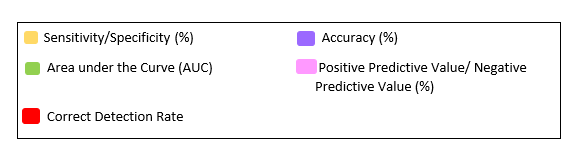 Reference List of studiesAarabi A, Wallois F, Grebe R. Automated neonatal seizure detection: a multistage classification system through feature selection based on relevance and redundancy analysis. Clin Neurophysiol. Feb 2006;117(2):328-340.Abbas H, Garberson F, Glover E, Wall DP. Machine learning approach for early detection of autism by combining questionnaire and home video screening. Journal of the American Medical Informatics Association. Aug 2018;25(8):1000-1007.Abibullaev B, An J. Decision Support Algorithm for Diagnosis of ADHD Using Electroencephalograms. Journal of Medical Systems. Aug 2012;36(4):2675-2688.Adeli E, Meng Y, Li G, Lin WL, Shen DG. Multi-task Prediction of infant cognitive scores from longitudinal incomplete neuroimaging data. Neuroimage. Jan 2019;185:783-792.Afzal Z, Engelkes M, Verhamme KMC, et al. Automatic generation of case-detection algorithms to identify children with asthma from large electronic health record databases. Pharmacoepidemiology and Drug Safety. Aug 2013;22(8):826-833.Aggarwal G, Singh L. Evaluation of Supervised Learning Algorithms Based on Speech Features as Predictors to the Diagnosis of Mild to Moderate Intellectual Disability. 3d Research. Dec 2018;9(4).Aghdam MA, Sharifi A, Pedram MM. Combination of rs-fMRI and sMRI Data to Discriminate Autism Spectrum Disorders in Young Children Using Deep Belief Network. Journal of Digital Imaging. Dec 2018;31(6):895-903.Ahmadlou M, Adeli H, Adeli A. Fractality and a Wavelet-Chaos-Neural Network Methodology for EEG-Based Diagnosis of Autistic Spectrum Disorder. Journal of Clinical Neurophysiology. Oct 2010;27(5):328-333.Ahmadlou M, Adeli H, Adeli A. Fuzzy Synchronization Likelihood-wavelet methodology for Diagnosis of autism spectrum disorder. Journal of Neuroscience Methods. Nov 2012;211(2):203-209.Ahmed R, Temko A, Marnane W, Lightbody G, Boylan G. Grading hypoxic-ischemic encephalopathy severity in neonatal EEG using GMM supervectors and the support vector machine. Clin Neurophysiol. Jan 2016;127(1):297-309.Ahmed R, Temko A, Marnane WP, Boylan G, Lightbody G. Exploring temporal information in neonatal seizures using a dynamic time warping based SVM kernel. Comput Biol Med. Mar 1 2017;82:100-110.Akdemir B, Oran B, Gunes S, Karaaslan S. Prediction of Aortic Diameter Values in Healthy Turkish Infants, Children, and Adolescents by Using Artificial Neural Network. Journal of Medical Systems. Oct 2009;33(5):379-388.Aljabar P, Wolz R, Srinivasan L, et al. Combining morphological information in a manifold learning framework: application to neonatal MRI. Med Image Comput Comput Assist Interv. 2010;13(Pt 3):1-8.Amarreh I, Meyerand ME, Stafstrom C, Hermann BP, Birn RM. Individual classification of children with epilepsy using support vector machine with multiple indices of diffusion tensor imaging. Neuroimage Clin. 2014;4:757-764.Ambalavanan N, Carlo WA. Comparison of the Prediction of extremely low birth weight neonatal mortality by Regression analysis and by Neural networks. Early Hum Dev. Dec 2001;65(2):123-137.Ambalavanan N, Carlo WA, Bobashev G, et al. Prediction of death for extremely low birth weight neonates. Pediatrics. Dec 2005;116(6):1367-1373.Ambalavanan N, Nelson KG, Alexander G, Johnson SE, Biasini F, Carlo WA. Prediction of neurologic morbidity in extremely low birth weight infants. J Perinatol. Dec 2000;20(8 Pt 1):496-503.Amini P, Maroufizadeh S, Samani RO, Hamidi O, Sepidarkish M. Factors Associated with Macrosomia among Singleton Live-births: A Comparison between Logistic Regression, Random Forest and Artificial Neural Network Methods. Epidemiology Biostatistics and Public Health. 2016;13(4).Anand V, Downs SM. Probabilistic asthma case finding: a noisy or reformulation. AMIA Annu Symp Proc. Nov 6 2008:6-10.Andersson A, Ritz C, Lindgren D, et al. Microarray-based classification of a consecutive series of 121 childhood acute leukemias: Prediction of leukemic and genetic subtype as well as of minimal residual disease status. Leukemia. Jun 2007;21(6):1198-1203.Ansari AH, Matic V, De Vos M, Naulaers G, Cherian PJ, Van Huffel S. Improvement of an automated neonatal seizure detector using a post-processing technique. Conf Proc IEEE Eng Med Biol Soc. Aug 2015;2015:5859-5862.Anzulewicz A, Sobota K, Delafield-Butt JT. Toward the Autism Motor Signature: Gesture patterns during smart tablet gameplay identify children with autism. Scientific Reports. Aug 2016;6.Arle JE, Morriss C, Wang ZYJ, Zimmerman RA, Phillips PG, Sutton LN. Prediction of posterior fossa tumor type in children by means of magnetic resonance image properties, spectroscopy, and Neural networks. Journal of Neurosurgery. May 1997;86(5):755-761.Arlen AM, Alexander SE, Wald M, Cooper CS. Computer model predicting breakthrough febrile urinary tract infection in children with primary vesicoureteral reflux. J Pediatr Urol. Oct 2016;12(5):288 e281-288 e285.Armstrong R, Symons M, Scott JG, et al. Predicting Language Difficulties in Middle Childhood From Early Developmental Milestones: A Comparison of Traditional Regression and Machine Learning Techniques. Journal of Speech Language and Hearing Research. Aug 2018;61(8).Askari E, Setarehdan SK, Sheikhani A, Mohammadi MR, Teshnehlab M. Designing a model to detect the brain connections abnormalities in children with autism using 3D-cellular Neural networks. J Integr Neurosci. 2018;17(3-4):391-411.Ataer-Cansizoglu E, Bolon-Canedo V, Campbell JP, et al. Computer-Based Image Analysis for Plus Disease Diagnosis in Retinopathy of Prematurity: Performance of the "i-ROP'' System and Image Features Associated With Expert Diagnosis. Translational Vision Science & Technology. Nov 2015;4(6).Aucouturier JJ, Nonaka Y, Katahira K, Okanoya K. Segmentation of expiratory and inspiratory sounds in baby cry audio recordings using hidden Markov models. J Acoust Soc Am. Nov 2011;130(5):2969-2977.Aydın M, Hardalaç F, Ural B, Karap S. Neonatal Jaundice Detection System. Journal of Medical Systems. 2016;40(7):1-11.Ball G, Aljabar P, Arichi T, et al. Machine-learning to characterise neonatal functional connectivity in the preterm brain. Neuroimage. Jan 1 2016;124(Pt A):267-275.Bartz-Kurycki MA, Green C, Anderson KT, et al. Enhanced neonatal surgical site infection Prediction model utilizing statistically and clinically significant variables in combination with a machine learning algorithm. American Journal of Surgery. Oct 2018;216(4):764-777.Baumgartner C, Bohm C, Baumgartner D, et al. Supervised machine learning techniques for the classification of metabolic disorders in newborns. Bioinformatics. Nov 22 2004;20(17):2985-2996.Ben-Sasson A, Robins DL, Yom-Tov E. Risk Assessment for Parents Who Suspect Their Child Has Autism Spectrum Disorder: Machine Learning Approach. Journal of Medical Internet Research. Apr 2018;20(4).Ben-Sasson A, Yom-Tov E. Online Concerns of Parents Suspecting Autism Spectrum Disorder in Their Child: Content Analysis of Signs and Automated Prediction of Risk. J Med Internet Res. Nov 22 2016;18(11):e300.Bhattacharyya S, Biswas A, Mukherjee J, et al. Detection of artifacts from high energy bursts in neonatal EEG. Comput Biol Med. Nov 2013;43(11):1804-1814.Blazadonakis M, Moustakis V, Charissis G. Deep assessment of machine learning techniques using patient treatment in acute abdominal pain in children. Artificial Intelligence in Medicine. Nov 1996;8(6):527-542.Bokov P, Mahut B, Flaud P, Delclaux C. Wheezing recognition algorithm using recordings of respiratory sounds at the mouth in a pediatric population. Computers in Biology and Medicine. Mar 2016;70:40-50.Bolon-Canedo V, Ataer-Cansizoglu E, Erdogmus D, et al. Dealing with inter-expert variability in retinopathy of prematurity: A machine learning approach. Computer Methods and Programs in Biomedicine. Oct 2015;122(1):1-15.Bone D, Bishop SL, Black MP, Goodwin MS, Lord C, Narayanan SS. Use of machine learning to improve autism screening and diagnostic instruments: effectiveness, efficiency, and multi-instrument fusion. Journal of Child Psychology and Psychiatry. Aug 2016;57(8):927-937.Bonet-Carne E, Palacio M, Cobo T, et al. Quantitative ultrasound texture analysis of fetal lungs to predict neonatal respiratory morbidity. Ultrasound Obstet Gynecol. Apr 2015;45(4):427-433.Bornelov S, Saaf A, Melen E, et al. Rule-based models of the interplay between genetic and environmental factors in childhood allergy. PLoS One. 2013;8(11):e80080.Brahnam S, Chuang CF, Sexton RS, Shih FY. Machine assessment of neonatal facial expressions of acute pain. Decision Support Systems. Aug 2007;43(4):1242-1254.Brown JM, Campbell JP, Beers A, et al. Automated Diagnosis of Plus Disease in Retinopathy of Prematurity Using Deep Convolutional Neural Networks. Jama Ophthalmology. Jul 2018;136(7):803-810.Bussu G, Jones EJH, Charman T, Johnson MH, Buitelaar JK, Team B. Prediction of Autism at 3 Years from Behavioural and Developmental Measures in High-Risk Infants: A Longitudinal Cross-Domain Classifier Analysis. Journal of Autism and Developmental Disorders. Jul 2018;48(7):2418-2433.Calderoni S, Retico A, Biagi L, Tancredi R, Muratori F, Tosetti M. Female children with autism spectrum disorder: an insight from mass-univariate and pattern classification analyses. Neuroimage. Jan 16 2012;59(2):1013-1022.Carpenter KL, Sprechmann P, Calderbank R, Sapiro G, Egger HL. Quantifying Risk for Anxiety Disorders in Preschool Children: A Machine Learning Approach. PLoS One. 2016;11(11):e0165524.Ceschin R, Zahner A, Reynolds W, et al. A computational framework for the detection of subcortical brain dysmaturation in neonatal MRI using 3D Convolutional Neural Networks. Neuroimage. Sep 2018;178:183-197.Chan CH, Chan EY, Ng DK, Chow PY, Kwok KL. Application of artificial Neural networks to establish a predictive mortality risk model in children admitted to a paediatric intensive care unit. Singapore Med J. Nov 2006;47(11):928-934.Chatzimichail E, Paraskakis E, Sitzimi M, Rigas A. An intelligent system approach for asthma Prediction in symptomatic preschool children. Comput Math Methods Med. 2013;2013:240182.Chen A, Wijnen F, Koster C, Schnack H. Individualized Early Prediction of Familial Risk of Dyslexia: A Study of Infant Vocabulary Development. Frontiers in Psychology. Feb 2017;8.Chen W, Wang Y, Cao G, Chen G, Gu Q. A random forest model based classification scheme for neonatal amplitude-integrated EEG. BioMedical Engineering OnLine. 2014;13:S4-S4.Chen W-H, Hsieh S-L, Hsu K-P, et al. Web-based newborn screening system for metabolic diseases: machine learning versus clinicians. Journal of Medical Internet Research. 2013;15(5):e98-e98.Chen YR, Wang SY, Shen CH, Choy FK. Intelligent Identification of Childhood Musical Murmurs. Journal of Healthcare Engineering. Mar 2012;3(1):125-139.Chong SL, Liu N, Barbier S, Ong ME. Predictive modeling in pediatric traumatic brain injury using machine learning. BMC Med Res Methodol. Mar 17 2015;15:22.Chu C, Lagercrantz H, Forssberg H, Nagy Z. Investigating the use of support vector machine classification on structural brain images of preterm-born teenagers as a biological marker. PLoS One. 2015;10(4):e0123108.Chu HC, Tsai WWJ, Liao MJ, Chen YM. Facial emotion recognition with transition detection for students with high-functioning autism in adaptive e-learning. Soft Computing. May 2018;22(9):2973-2999.Cic M, Soda J, Bonkovic M. Automatic classification of infant sleep based on instantaneous frequencies in a single-channel EEG signal. Comput Biol Med. Dec 2013;43(12):2110-2117.Cohen IL, Liu XD, Hudson M, et al. Using the PDD Behavior Inventory as a Level 2 Screener: A Classification and Regression Trees Analysis. Journal of Autism and Developmental Disorders. Sep 2016;46(9):3006-3022.Cohen IL, Sudhalter V, Landon-Jimenez D, Keogh M. A Neural network approach to the classification of autism. J Autism Dev Disord. Sep 1993;23(3):443-466.Cooper JN, Minneci PC, Deans KJ. Postoperative neonatal mortality Prediction using superlearning. J Surg Res. Jan 2018;221:311-319.Cooper JN, Wei L, Fernandez SA, Minneci PC, Deans KJ. Pre-operative Prediction of surgical morbidity in children: comparison of five statistical models. Comput Biol Med. Feb 2015;57:54-65.Correa M, Zimic M, Barrientos F, et al. Automatic classification of pediatric pneumonia based on lung ultrasound pattern recognition. Plos One. Dec 2018;13(12).Courtney KL, Stewart S, Popescu M, Goodwin LK. Predictors of preterm birth in birth certificate data. Stud Health Technol Inform. 2008;136:555-560.Crippa A, Salvatore C, Molteni E, et al. The Utility of a Computerized Algorithm Based on a Multi-Domain Profile of Measures for the Diagnosis of Attention Deficit/Hyperactivity Disorder. Frontiers in Psychiatry. Oct 2017;8.Crippa A, Salvatore C, Perego P, et al. Use of Machine Learning to Identify Children with Autism and Their Motor Abnormalities. J Autism Dev Disord. Jul 2015;45(7):2146-2156.Daley M, Dekaban G, Bartha R, et al. Metabolomics profiling of concussion in adolescent male hockey players: a novel diagnostic method. Metabolomics. Dec 2016;12(12).Das LT, Abramson EL, Stone AE, Kondrich JE, Kern LM, Grinspan ZM. Predicting frequent emergency department visits among children with asthma using EHR data. Pediatr Pulmonol. Jul 2017;52(7):880-890.De Groote A, Groswasser J, Bersini H, Mathys P, Kahn A. Detection of obstructive apnea events in sleeping infants from thoracoabdominal movements. J Sleep Res. Jun 2002;11(2):161-168.De Laet T, Papageorgiou E, Nieuwenhuys A, Desloovere K. Does expert knowledge improve automatic probabilistic classification of gait joint motion patterns in children with cerebral palsy? PLoS One. 2017;12(6):e0178378.de Wit S, Ziermans TB, Nieuwenhuis M, et al. Individual Prediction of long-term outcome in adolescents at ultra-high risk for psychosis: Applying machine learning techniques to brain imaging data. Hum Brain Mapp. Feb 2017;38(2):704-714.Delavarian M, Towhidkhah F, Dibajnia P, Gharibzadeh S. Designing a Decision Support System for Distinguishing ADHD from Similar Children Behavioral Disorders. Journal of Medical Systems. Jun 2012;36(3):1335-1343.Delavarian M, Towhidkhah F, Gharibzadeh S, Dibajnia P. Automatic classification of hyperactive children: comparing multiple artificial intelligence approaches. Neurosci Lett. Jul 12 2011;498(3):190-193.Deleger L, Brodzinski H, Zhai HJ, et al. Developing and evaluating an automated appendicitis risk stratification algorithm for pediatric patients in the emergency department. Journal of the American Medical Informatics Association. Dec 2013;20(E2):E212-E220.DiRusso SM, Chahine AA, Sullivan T, et al. Development of a model for Prediction of survival in pediatric trauma patients: Comparison of artificial Neural networks and logistic Regression. Journal of Pediatric Surgery. Jul 2002;37(7):1098-1103.Du J, Wang L, Jie B, Zhang D. Network-based classification of ADHD patients using discriminative subnetwork selection and graph kernel PCA. Comput Med Imaging Graph. Sep 2016;52:82-88.Duchesnay E, Cachia A, Boddaert N, et al. Feature selection and classification of imbalanced datasets: application to PET images of children with autistic spectrum disorders. Neuroimage. Aug 1 2011;57(3):1003-1014.Duda M, Haber N, Daniels J, Wall DP. Crowdsourced validation of a machine-learning classification system for autism and ADHD. Translational Psychiatry. May 2017;7.Duda M, Kosmicki JA, Wall DP. Testing the accuracy of an observation-based classifier for rapid detection of autism risk. Translational Psychiatry. Aug 2014;4.Duda M, Ma R, Haber N, Wall DP. Use of machine learning for behavioral distinction of autism and ADHD. Transl Psychiatry. Feb 9 2016;6:e732.Dugan TM, Mukhopadhyay S, Carroll A, Downs S. Machine Learning Techniques for Prediction of Early Childhood Obesity. Applied Clinical Informatics. 2015;6(3):506-520.Elgendi M, Bobhate P, Jain S, et al. Spectral analysis of the heart sounds in children with and without pulmonary artery hypertension. Int J Cardiol. Apr 15 2014;173(1):92-99.Elibol HM, Nguyen V, Linderman S, Johnson M, Hashmi A, Doshi-Velez F. Cross-Corpora Unsupervised Learning of Trajectories in Autism Spectrum Disorders. Journal of Machine Learning Research. 2016;17.Emerson RW, Adams C, Nishino T, et al. Functional neuroimaging of high-risk 6-month-old infants predicts a Diagnosis of autism at 24 months of age. Science Translational Medicine. Jun 2017;9(393).Farion KJ, Wilk S, Michalowski W, O'Sullivan D, Sayyad-Shirabad J. Comparing Predictions made by a Prediction model, clinical score, and physicians Pediatric asthma exacerbations in the emergency department. Applied Clinical Informatics. 2013;4(3):376-391.Fergus P, Cheung P, Hussain A, Al-Jumeily D, Dobbins C, Iram S. Prediction of Preterm Deliveries from EHG Signals Using Machine Learning. Plos One. Oct 2013;8(10).Fernandez D, Sram RJ, Dostal M, Pastorkova A, Gmuender H, Choi H. Modeling Unobserved Heterogeneity in Susceptibility to Ambient Benzo[a]pyrene Concentration among Children with Allergic Asthma Using an Unsupervised Learning Algorithm. Int J Environ Res Public Health. Jan 10 2018;15(1).Fernandez IS, Sansevere AJ, Gainza-Lein M, Kapur K, Loddenkemper T. Machine Learning for Outcome Prediction in Electroencephalograph (EEG)-Monitored Children in the Intensive Care Unit. Journal of Child Neurology. Jul 2018;33(8):546-553.Ferreira D, Oliveira A, Freitas A. Applying data mining techniques to improve Diagnosis in neonatal jaundice. Bmc Medical Informatics and Decision Making. Dec 2012;12.Fetit AE, Novak J, Peet AC, Arvanitits TN. Three-dimensional textural features of conventional MRI improve diagnostic classification of childhood brain tumours. NMR Biomed. Sep 2015;28(9):1174-1184.Fetit AE, Novak J, Rodriguez D, et al. 3D Texture Analysis of Heterogeneous MRI Data for Diagnostic Classification of Childhood Brain Tumours. Stud Health Technol Inform. 2015;213:19-22.Fetit AE, Novak J, Rodriguez D, et al. Radiomics in paediatric neuro-oncology: A multicentre study on MRI texture analysis. NMR Biomed. Jan 2018;31(1).Finney OC, Danziger SA, Molina DM, et al. Predicting Antidisease Immunity Using Proteome Arrays and Sera from Children Naturally Exposed to Malaria. Molecular & Cellular Proteomics. Oct 2014;13(10):2646-2660.Foland-Ross LC, Sacchet MD, Prasad G, Gilbert B, Thompson PM, Gotlib IH. Cortical thickness predicts the first onset of major depression in adolescence. Int J Dev Neurosci. Nov 2015;46:125-131.Fontanella S, Frainay C, Murray CS, Simpson A, Custovic A. Machine learning to identify pairwise interactions between specific IgE antibodies and their association with asthma: A cross-sectional analysis within a population-based birth cohort. Plos Medicine. Nov 2018;15(11).Fraiwan L, Lweesy K, Khasawneh N, Fraiwan M, Wenz H, Dickhaus H. Time frequency analysis for automated sleep stage identification in fullterm and preterm neonates. J Med Syst. Aug 2011;35(4):693-702.Galvez JA, Pappas JM, Ahumada L, et al. The use of natural language processing on pediatric diagnostic radiology reports in the electronic health record to identify Deep venous thrombosis in children. J Thromb Thrombolysis. Oct 2017;44(3):281-290.Gang L, Stone BL, Fassl B, et al. Predicting asthma control deterioration in children. BMC Medical Informatics & Decision Making. 2015;15:1-8.Garcia Chimeno Y, Garcia Zapirain B, Saralegui Prieto I, Fernandez-Ruanova B. Automatic classification of dyslexic children by applying machine learning to fMRI images. Biomed Mater Eng. 2014;24(6):2995-3002.Garcia JO, Garcia CAR. Acoustic features analysis for recognition of normal and hypoacoustic infant cry based on Neural networks. In: Mira J, Alvarez JR, eds. Artificial Neural Nets Problem Solving Methods, Pt Ii. Vol 26872003:615-622.Georgoulas G, Stylios CD, Groumpos PP. Predicting the risk of metabolic acidosis for newborns based on fetal heart rate signal classification using support vector machines. IEEE Trans Biomed Eng. May 2006;53(5):875-884.Gharehbaghi A, Borga M, Sjoberg BJ, Ask P. A novel method for discrimination between innocent and pathological heart murmurs. Medical Engineering & Physics. Jul 2015;37(7):674-682.Gharehbaghi A, Dutoit T, Sepehri AA, Kocharian A, Linden M. A Novel Method for Screening Children with Isolated Bicuspid Aortic Valve. Cardiovascular Engineering and Technology. Dec 2015;6(4):546-556.Gharehbaghi A, LindÉN M, Babic A. A Decision Support System for Cardiac Disease Diagnosis Based on Machine Learning Methods..."Informatics for Health," Manchester, UK, April 2017. Studies in Health Technology & Informatics. 2017;235:43-47.Gholami B, Haddad WM, Tannenbaum AR. Relevance vector machine learning for neonate pain intensity assessment using digital imaging. IEEE Trans Biomed Eng. Jun 2010;57(6):1457-1466.Giovannini-Chami L, Marcet B, Moreilhon C, et al. Distinct epithelial gene expression phenotypes in childhood respiratory allergy. The european respiratory journal. 2012;39(5):1197‐1205.Gori I, Giuliano A, Muratori F, et al. Gray Matter Alterations in Young Children with Autism Spectrum Disorders: Comparing Morphometry at the Voxel and Regional Level. Journal of Neuroimaging. Nov-Dec 2015;25(6):866-874.Greene BR, de Chazal P, Boylan GB, Connolly S, Reilly RB. Electrocardiogram based neonatal seizure detection. IEEE Trans Biomed Eng. Apr 2007;54(4):673-682.Greene DJ, Church JA, Dosenbach NU, et al. Multivariate pattern classification of pediatric Tourette syndrome using functional connectivity MRI. Dev Sci. Jul 2016;19(4):581-598.Grigull L, Lechner WM. Supporting diagnostic Decisions using hybrid and complementary data mining applications: a pilot study in the pediatric emergency department. Pediatric Research. 2012;71(6):725-731.Grinspan ZM, Patel AD, Hafeez B, Abramson EL, Kern LM. Predicting frequent emergency department use among children with epilepsy: A retrospective cohort study using electronic health data from 2 centers. Epilepsia. Jan 2018;59(1):155-169.Grossi E, Olivieri C, Buscema M. Diagnosis of autism through EEG processed by advanced computational algorithms: A pilot study. Computer Methods and Programs in Biomedicine. Apr 2017;142:73-79.Grossi E, Veggo F, Narzisi A, Compare A, Muratori F. Pregnancy risk factors in autism: a pilot study with artificial Neural networks. Pediatric Research. Feb 2016;79(2):339-347.Groves DJ, Smye SW, Kinsey SE, et al. A comparison of Cox Regression and Neural networks for risk stratification in cases of acute lymphoblastic leukaemia in children. Neural Computing & Applications. 1999;8(3):257-264.Gui L, Loukas S, Lazeyras F, Huppi PS, Meskaldji DE, Tolsa CB. Longitudinal study of neonatal brain tissue volumes in preterm infants and their ability to predict neurodevelopmental outcome. Neuroimage. Jan 2019;185:728-741.Guo G, Guffey K, Chen W, Pergami P. Classification of Normal and Pathological Gait in Young Children Based on Foot Pressure Data. Neuroinformatics. Jan 2017;15(1):13-24.Guo Y, Wu G, Commander LA, et al. Segmenting hippocampus from infant brains by sparse patch matching with Deep-learned features. Med Image Comput Comput Assist Interv. 2014;17(Pt 2):308-315.Haas JP, Mendonca EA, Ross B, Friedman C, Larson E. Use of computerized surveillance to detect nosocomial pneumonia in neonatal intensive care unit patients. Am J Infect Control. Oct 2005;33(8):439-443.Habibi Z, Ertiaei A, Nikdad MS, et al. Predicting ventriculoperitoneal shunt infection in children with hydrocephalus using artificial Neural network. Childs Nerv Syst. Nov 2016;32(11):2143-2151.Hale AT, Stonko DP, Brown A, et al. Machine-learning analysis outperforms conventional statistical models and CT classification systems in predicting 6-month outcomes in pediatric patients sustaining traumatic brain injury. Neurosurgical Focus. Nov 2018;45(5).Hatzakis GE, Davis GM. Fuzzy logic controller for weaning neonates from mechanical ventilation. Proc AMIA Symp. 2002:315-319.Held CM, Causa J, Causa L, et al. Automated detection of rapid eye movements in children. Conf Proc IEEE Eng Med Biol Soc. 2012;2012:2267-2270.Held CM, Causa L, Jaillet F, et al. Automated detection of apnea/hypopnea events in healthy children polysomnograms: preliminary results. Conf Proc IEEE Eng Med Biol Soc. 2013;2013:5373-5376.Held CM, Heiss JE, Estevez PA, et al. Extracting fuzzy Rules from polysomnographic recordings for infant sleep classification. IEEE Trans Biomed Eng. Oct 2006;53(10):1954-1962.Heller MD, Roots K, Srivastava S, Schumann J, Srivastava J, Hale TS. A Machine Learning-Based Analysis of Game Data for Attention Deficit Hyperactivity Disorder Assessment. Games for Health Journal. Oct 2013;2(5):291-298.14Helm EJ, Silva CT, Roberts HC, et al. Computer-aided detection for the identification of pulmonary nodules in pediatric oncology patients: initial experience. Pediatr Radiol. Jul 2009;39(7):685-693.Heunis T, Aldrich C, Peters JM, et al. Recurrence quantification analysis of resting state EEG signals in autism spectrum disorder - a systematic methodological exploration of technical and demographic confounders in the search for biomarkers. BMC Medicine. 2018;16(1):N.PAG-N.PAG.Hicks SD, Rajan AT, Wagner KE, Barns S, Carpenter RL, Middleton FA. Validation of a Salivary RNA Test for Childhood Autism Spectrum Disorder. Frontiers in Genetics. Nov 2018;9.Hornero R, Kheirandish-Gozal L, Gutiérrez-Tobal GC, et al. Nocturnal Oximetry-based Evaluation of Habitually Snoring Children. American Journal of Respiratory & Critical Care Medicine. 2017;196(12):1591-1598.Hoshino E, Hayashi K, Suzuki M, et al. An iPhone application using a novel stool color detection algorithm for biliary atresia screening. Pediatr Surg Int. Oct 2017;33(10):1115-1121.Hsieh CW, Jong TL, Chou YH, Tiu CM. Computerized geometric features of carpal bone for bone age estimation. Chin Med J (Engl). May 5 2007;120(9):767-770.Hsieh CW, Jong TL, Tiu CM. Bone age estimation based on phalanx information with fuzzy constrain of carpals. Med Biol Eng Comput. Mar 2007;45(3):283-295.Hsieh CW, Liu TC, Jong TL, Tiu CM. A fuzzy-based growth model with principle component analysis selection for carpal bone-age assessment. Med Biol Eng Comput. Jun 2010;48(6):579-588.Hsieh CW, Liu TC, Wang JK, Jong TL, Tiu CM. Simplified radius, ulna, and short bone-age assessment procedure using grouped-Tanner-Whitehouse method. Pediatr Int. Aug 2011;53(4):567-575.Hsu K-P, Hsieh S-H, Hsieh S-L, et al. A Newborn Screening System Based on Service-Oriented Architecture Embedded Support Vector Machine. Journal of Medical Systems. 2010;34(5):899-907.Hu S, Wei L, Gao Y, Guo Y, Wu G, Shen D. Learning-based deformable image registration for infant MR images in the first year of life. Med Phys. Jan 2017;44(1):158-170.Hu YH, Tai CT, Chen SCC, Lee HW, Sung SF. Predicting return visits to the emergency department for pediatric patients: Applying supervised learning techniques to the Taiwan National Health Insurance Research Database. Computer Methods and Programs in Biomedicine. Jun 2017;144:105-112.Iftikhar F, Shams A, Dilawari A. RCD: a toolkit for rheumatic valvular and congenital heart defect Diagnosis. Neural Computing & Applications. Nov 2013;23(6):1729-1735.Ingalhalikar M, Parker D, Bloy L, Roberts TP, Verma R. Diffusion based abnormality markers of pathology: toward learned diagnostic Prediction of ASD. Neuroimage. Aug 1 2011;57(3):918-927.Jalali A, Simpao AF, Galvez JA, Licht DJ, Nataraj C. Prediction of Periventricular Leukomalacia in Neonates after Cardiac Surgery Using Machine Learning Algorithms. J Med Syst. Aug 17 2018;42(10):177.Jamal W, Das S, Oprescu IA, Maharatna K, Apicella F, Sicca F. Classification of autism spectrum disorder using supervised learning of brain connectivity measures extracted from synchrostates. J Neural Eng. Aug 2014;11(4):046019.Jamshidnezhad A, Azizi A, Shirali S, Rekabeslamizadeh S, Haddadzadeh M, Sabaghan Y. Evaluation of Suspected Pediatric Appendicitis with Alvarado Method Using a Computerized Intelligent Model. International Journal of Pediatrics-Mashhad. Mar 2016;4(3):1465-1473.Ji J, Ling XFB, Zhao YZ, et al. A Data-Driven Algorithm Integrating Clinical and Laboratory Features for the Diagnosis and Prognosis of Necrotizing Enterocolitis. Plos One. Feb 2014;9(2).Jiao Y, Chen R, Ke XY, Chu KK, Lu ZH, Herskovits EH. Predictive models of autism spectrum disorder based on brain regional cortical thickness. Neuroimage. Apr 2010;50(2):589-599.Jin Y, Wee CY, Shi F, et al. Identification of infants at high-risk for autism spectrum disorder using multiparameter multiscale white matter connectivity networks. Hum Brain Mapp. Dec 2015;36(12):4880-4896.Jong VL, Ahout IM, van den Ham HJ, et al. Transcriptome assists prognosis of disease severity in respiratory syncytial virus infected infants. Sci Rep. Nov 11 2016;6:36603.Kamaleswaran R, Akbilgic O, Hallman MA, West AN, Davis RL, Shah SH. Applying Artificial Intelligence to Identify Physiomarkers Predicting Severe Sepsis in the PICU. Pediatric Critical Care Medicine. Oct 2018;19(10):E495-E503.Kang X, Safdar N, Myers E, et al. Automatic analysis of pediatric renal ultrasound using shape, anatomical and image acquisition priors. Med Image Comput Comput Assist Interv. 2013;16(Pt 3):259-266.Kanimozhiselvi CS, Pratap A. POSSIBILISTIC LVQ NEURAL NETWORK - AN APPLICATION TO CHILDHOOD AUTISM GRADING. Neural Network World. 2016;26(3):253-269.Karayiannis NB, Mukherjee A, Glover JR, et al. Detection of pseudo sinusoidal epileptic seizure segments in the neonatal EEG by cascading a Rule-based algorithm with a Neural network. Ieee Transactions on Biomedical Engineering. Apr 2006;53(4):633-641.Karayiannis NB, Tao GZ, Xiong YH, et al. Computerized motion analysis of videotaped neonatal seizures of epileptic origin. Epilepsia. Jun 2005;46(6):901-917.Karayiannis NB, Xiong Y, Tao G, et al. Automated detection of videotaped neonatal seizures of epileptic origin. Epilepsia. Jun 2006;47(6):966-980.Kaur H, Sohn S, Wi CI, et al. Automated chart review utilizing natural language processing algorithm for asthma predictive index. Bmc Pulmonary Medicine. Feb 2018;18.Khaleghi A, Sheikhani A, Mohammadi MR, et al. EEG classification of adolescents with type I and type II of bipolar disorder. Australasian Physical & Engineering Sciences in Medicine. Dec 2015;38(4):551-559.Kim JR, Shim WH, Yoon HM, et al. Computerized Bone Age Estimation Using Deep Learning Based Program: Evaluation of the Accuracy and Efficiency. AJR Am J Roentgenol. Dec 2017;209(6):1374-1380.Kim JW, Sharma V, Ryan ND. Predicting Methylphenidate Response in ADHD Using Machine Learning Approaches. Int J Neuropsychopharmacol. May 10 2015;18(11):pyv052.Kong J, Sertel O, Shimada H, Boyer KL, Saltz JH, Gurcan MN. Computer-aided evaluation of neuroblastoma on whole-slide histology images: Classifying grade of neuroblastic differentiation. Pattern Recognition. Jun 2009;42(6):1080-1092.Koolen N, Oberdorfer L, Rona Z, et al. Automated classification of neonatal sleep states using EEG. Clin Neurophysiol. Jun 2017;128(6):1100-1108.Krishnan ML, Wang Z, Aljabar P, et al. Machine learning shows association between genetic variability in PPARG and cerebral connectivity in preterm infants. Proceedings of the National Academy of Sciences of the United States of America. Dec 2017;114(52):13744-13749.Kuhle S, Maguire B, Zhang HQ, et al. Comparison of logistic Regression with machine learning methods for the Prediction of fetal growth abnormalities: a retrospective cohort study. Bmc Pregnancy and Childbirth. Aug 2018;18.Kushki A, Khan A, Brian J, Anagnostou E. A Kalman filtering framework for physiological detection of anxiety-related arousal in children with autism spectrum disorder. IEEE Trans Biomed Eng. Mar 2015;62(3):990-1000.Laitinen PO, Rasanen J. Measured versus predicted oxygen consumption in children with congenital heart disease. Heart. Dec 1998;80(6):601-605.Lamping F, Jack T, Rubsamen N, et al. Development and validation of a diagnostic model for early differentiation of sepsis and non-infectious SIRS in critically ill children - a data-driven approach using machine-learning algorithms. BMC Pediatr. Mar 15 2018;18(1):112.Larson DB, Chen MC, Lungren MP, Halabi SS, Stence NV, Langlotz CP. Performance of a Deep-Learning Neural Network Model in Assessing Skeletal Maturity on Pediatric Hand Radiographs. Radiology. Apr 2018;287(1):313-322.Lauer RT, Smith BT, Betz RR. Application of a neuro-fuzzy network for gait event detection using electromyography in the child with cerebral palsy. IEEE Trans Biomed Eng. Sep 2005;52(9):1532-1540.Lee J, Blain S, Casas M, Kenny D, Berall G, Chau T. A radial basis classifier for the automatic detection of aspiration in children with dysphagia. Journal of Neuroengineering and Rehabilitation. Jul 2006;3.Lenhard F, Sauer S, Andersson E, et al. Prediction of outcome in internet-delivered cognitive behaviour therapy for paediatric obsessive-compulsive disorder: A machine learning approach. International Journal of Methods in Psychiatric Research. Mar 2018;27(1).Leroy G, Gu Y, Pettygrove S, Galindo MK, Arora A, Kurzius-Spencer M. Automated Extraction of Diagnostic Criteria From Electronic Health Records for Autism Spectrum Disorders: Development, Evaluation, and Application. Journal of Medical Internet Research. Nov 2018;20(11).Lesnussa YA, Patty HWM, Titawael CJ, Talakua MW. SYSTEM DIAGNOSIS SYMPTOMS OF FEVER ON CHILDREN USING ARTIFICIAL NEURAL NETWORK AND CERTAINTY FACTOR METHOD: A STUDY CASE OF FEVER PATIENT AT RSUD Dr. M. HAULUSSY HOSPITAL IN AMBON. International Journal of Health Medicine and Current Research-Ijhmcr. Dec 2017;2(4):723-729.Levy S, Duda M, Haber N, Wall DP. Sparsifying machine learning models identify stable subsets of predictive features for behavioral detection of autism. Molecular Autism. Dec 2017;8.Li L, Liqing H, Hongru L, et al. The use of fuzzy backpropagation Neural networks for the early Diagnosis of hypoxic ischemic encephalopathy in newborns. Journal of biomedicine & biotechnology. 2011.Li X, Hu B, Shen J, Xu T, Retcliffe M. Mild Depression Detection of College Students: an EEG-Based Solution with Free Viewing Tasks. J Med Syst. Dec 2015;39(12):187.Ling SH, San PP, Nguyen HT. Non-invasive hypoglycemia monitoring system using extreme learning machine for Type 1 diabetes. ISA Trans. Sep 2016;64:440-446.Lingren T, Thaker V, Brady C, et al. Developing an Algorithm to Detect Early Childhood Obesity in Two Tertiary Pediatric Medical Centers. Applied Clinical Informatics. 2016;7(3):693-706.Liu GJ, Xu Y, Wang XM, et al. Developing a Machine Learning System for Identification of Severe Hand, Foot, and Mouth Disease from Electronic Medical Record Data. Scientific Reports. Nov 2017;7.Liu W, Li M, Yi L. Identifying children with autism spectrum disorder based on their face processing abnormality: A machine learning framework. Autism Res. Aug 2016;9(8):888-898.Liu X, Jiang J, Zhang K, et al. Localization and Diagnosis framework for pediatric cataracts based on slit-lamp images using Deep features of a convolutional Neural network. PLoS One. 2017;12(3):e0168606.Logvinenko T, Chow JS, Nelson CP. Predictive value of specific ultrasound findings when used as a screening test for abnormalities on VCUG. Journal of Pediatric Urology. Aug 2015;11(4).Luca S, Karsmakers P, Cuppens K, et al. Detecting rare events using extreme value statistics applied to epileptic convulsions in children. Artificial Intelligence in Medicine. Feb 2014;60(2):89-96.Lukic S, Cojbasic Z, Jovic N, et al. Artificial Neural networks based Prediction of cerebral palsy in infants with central coordination disturbance. Early Human Development. Jul 2012;88(7):547-553.Luo YH, Li Z, Guo HS, et al. Predicting congenital heart defects: A comparison of three data mining methods. Plos One. May 2017;12(5).Maenner MJ, Yeargin-Allsopp M, Van Naarden Braun K, Christensen DL, Schieve LA. Development of a Machine Learning Algorithm for the Surveillance of Autism Spectrum Disorder. PLoS One. 2016;11(12):e0168224.Mago VK, Mehta R, Woolrych R, Papageorgiou EI. Supporting meningitis Diagnosis amongst infants and children through the use of fuzzy cognitive mapping. BMC Med Inform Decis Mak. Sep 4 2012;12:98.Mai MV, Krauthammer M. Controlling testing volume for respiratory viruses using machine learning and text mining. AMIA Annu Symp Proc. 2016;2016:1910-1919.Mancini F, Sousa FS, Hummel AD, et al. Classification of Postural Profiles among Mouth-breathing Children by Learning Vector Quantization. Methods of Information in Medicine. 2011;50(4):349-357.Mani S, Ozdas A, Aliferis C, et al. Medical Decision support using machine learning for early detection of late-onset neonatal sepsis. Journal of the American Medical Informatics Association. Mar 2014;21(2):326-336.Mantini D, Alleva G, Comani S. A method for the automatic reconstruction of fetal cardiac signals from magnetocardiographic recordings. Physics in medicine and biology. 2005;50(20):4763‐4781.Masala GL, Golosio B, Cutzu R, Pola R. A two-layered classifier based on the radial basis function for the screening of thalassaemia. Computers in Biology & Medicine. 2013;43(11):1724-1731.Matic V, Cherian PJ, Jansen K, et al. Improving Reliability of Monitoring Background EEG Dynamics in Asphyxiated Infants. IEEE Trans Biomed Eng. May 2016;63(5):973-983.Mendonca EA, Haas J, Shagina L, Larson E, Friedman C. Extracting information on pneumonia in infants using natural language processing of radiology reports. Journal of Biomedical Informatics. Aug 2005;38(4):314-321.Merey C, Kushki A, Sejdic E, Berall G, Chau T. Quantitative classification of pediatric swallowing through accelerometry. J Neuroeng Rehabil. Jun 9 2012;9:34.Meystre S, Gouripeddi R, Tieder J, Simmons J, Srivastava R, Shah S. Enhancing Comparative Effectiveness Research With Automated Pediatric Pneumonia Detection in a Multi-Institutional Clinical Repository: A PHIS+ Pilot Study. J Med Internet Res. May 15 2017;19(5):e162.Mikhno A, Ennett CM. Prediction of extubation failure for neonates with respiratory distress syndrome using the MIMIC-II clinical database. Conf Proc IEEE Eng Med Biol Soc. 2012;2012:5094-5097.Milosevic M, Van de Vel A, Bonroy B, et al. Automated Detection of Tonic-Clonic Seizures Using 3-D Accelerometry and Surface Electromyography in Pediatric Patients. IEEE J Biomed Health Inform. Sep 2016;20(5):1333-1341.Milosevic M, Van de Vel A, Cuppens K, et al. Feature selection methods for accelerometry-based seizure detection in children. Med Biol Eng Comput. Jan 2017;55(1):151-165.Mohseni HR, Mirghasemi H, Shamsollahi MB, Zamani MR. Detection of rhythmic discharges in newborn EEG signals. Conf Proc IEEE Eng Med Biol Soc. 2006;Suppl:6577-6580.Monasterio V, Burgess F, Clifford GD. Robust classification of neonatal apnoea-related desaturations. Physiol Meas. Sep 2012;33(9):1503-1516.Mossotto E, Ashton JJ, Coelho T, Beattie RM, MacArthur BD, Ennis S. Classification of Paediatric Inflammatory Bowel Disease using Machine Learning. Scientific Reports. May 2017;7.Mourao-Miranda J, Oliveira L, Ladouceur CD, et al. Pattern recognition and functional neuroimaging help to discriminate healthy adolescents at risk for mood disorders from low risk adolescents. PLoS One. 2012;7(2):e29482.Moustris KP, Douros K, Nastos PT, et al. Seven-days-ahead forecasting of childhood asthma admissions using artificial Neural networks in Athens, Greece. International Journal of Environmental Health Research. 2012;22(2):93-104.Mueller M, Wagner CL, Annibale DJ, Hulsey TC, Knapp RG, Almeida JS. Predicting extubation outcome in preterm newborns: a comparison of Neural networks with clinical expertise and statistical modeling. Pediatr Res. Jul 2004;56(1):11-18.Mueller M, Wagner CL, Annibale DJ, Knapp RG, Hulsey TC, Almeida JS. Parameter selection for and implementation of a web-based Decision-support tool to predict extubation outcome in premature infants. BMC Med Inform Decis Mak. Mar 1 2006;6:11.Munoz-Organero M, Powell L, Heller B, Harpin V, Parker J. Automatic Extraction and Detection of Characteristic Movement Patterns in Children with ADHD Based on a Convolutional Neural Network (CNN) and Acceleration Images. Sensors. Nov 2018;18(11).Murray PG, Stevens A, De Leonibus C, Koledova E, Chatelain P, Clayton PE. Transcriptomics and machine learning predict Diagnosis and severity of growth hormone deficiency. Jci Insight. Apr 2018;3(7).Mutasa S, Chang PD, Ruzal-Shapiro C, Ayyala R. MABAL: a Novel Deep-Learning Architecture for Machine-Assisted Bone Age Labeling. Journal of Digital Imaging. Aug 2018;31(4):513-519.Mwangi B, Wu MJ, Bauer IE, et al. Predictive classification of pediatric bipolar disorder using atlas-based diffusion weighted imaging and support vector machines. Psychiatry Res. Nov 30 2015;234(2):265-271.Narzisi A, Muratori F, Buscema M, Calderoni S, Grossi E. Outcome predictors in autism spectrum disorders preschoolers undergoing treatment as usual: insights from an observational study using artificial Neural networks. Neuropsychiatric Disease and Treatment. 2015;11:1587-1599.Nascimento LF, Ortega NR. Fuzzy linguistic model for evaluating the risk of neonatal death. Rev Saude Publica. Dec 2002;36(6):686-692.Nascimento LF, Rocha Rizol PM, Abiuzi LB. Establishing the risk of neonatal mortality using a fuzzy predictive model. Cad Saude Publica. Sep 2009;25(9):2043-2052.Navarro X, Poree F, Kuchenbuch M, Chavez M, Beuchee A, Carrault G. Multi-feature classifiers for burst detection in single EEG channels from preterm infants. J Neural Eng. Aug 2017;14(4):046015.Naydenova E, Tsanas A, Howie S, Casals-Pascual C, De Vos M. The power of data mining in Diagnosis of childhood pneumonia. Journal of the Royal Society Interface. Jul 2016;13(120).Nguyen HT, Ghevondian N, Jones TW. Detection of nocturnal hypoglycemic episodes (natural occurrence) in children with Type 1 diabetes using an optimal Bayesian Neural network algorithm. Conf Proc IEEE Eng Med Biol Soc. 2008;2008:1311-1314.Nguyen LB, Ling SS, Jones TW, Nguyen HT. Identification of hypoglycemic states for patients with T1DM using various parameters derived from EEG signals. Conf Proc IEEE Eng Med Biol Soc. 2011;2011:2760-2763.Nguyen LB, Nguyen AV, Ling SH, Nguyen HT. Combining genetic algorithm and Levenberg-Marquardt algorithm in training Neural network for hypoglycemia detection using EEG signals. Conf Proc IEEE Eng Med Biol Soc. 2013;2013:5386-5389.Nguyen T, Malley R, Inkelis SH, Kuppermann N. Comparison of Prediction models for adverse outcome in pediatric meningococcal disease using artificial Neural network and logistic Regression analyses. Journal of Clinical Epidemiology. Jul 2002;55(7):687-695.Ni Y, Beck AF, Taylor R, et al. Will they participate? Predicting patients' response to clinical trial invitations in a pediatric emergency department. J Am Med Inform Assoc. Jul 2016;23(4):671-680.Ni Y, Wright J, Perentesis J, et al. Increasing the efficiency of trial-patient matching: automated clinical trial eligibility pre-screening for pediatric oncology patients. BMC Med Inform Decis Mak. Apr 14 2015;15:28.Niel O, Bastard P, Boussard C, Hogan J, Kwon T, Deschenes G. Artificial intelligence outperforms experienced nephrologists to assess dry weight in pediatric patients on chronic hemodialysis. Pediatric Nephrology. Oct 2018;33(10):1799-1803.Ochab M, Wajs W. Expert system supporting an early Prediction of the bronchopulmonary dysplasia. Computers in Biology and Medicine. Feb 2016;69:236-244.Olliver S, Davis GM, Hatzakis GE. Weaning infants with respiratory syncytial virus from mechanical ventilation through a fuzzy-logic controller. AMIA Annu Symp Proc. 2003:499-503.Orlandi S, Reyes Garcia CA, Bandini A, Donzelli G, Manfredi C. Application of Pattern Recognition Techniques to the Classification of Full-Term and Preterm Infant Cry. J Voice. Nov 2016;30(6):656-663.Orphanidou-Vlachou E, Vlachos N, Davies NP, Arvanitis TN, Grundy RG, Peet AC. Texture analysis of T1 - and T2 -weighted MR images and use of probabilistic Neural network to discriminate posterior fossa tumours in children. NMR Biomed. Jun 2014;27(6):632-639.Ortiz SDC, Beceiro DIE, Ekkel T. A radial basis function network oriented for infant cry classification. In: Sanfeliu A, Trinidad JFM, Ochoa JAC, eds. Progress in Pattern Recognition, Image Analysis and Applications. Vol 32872004:374-380.Ozdemir ME, Telatar Z, Erogul O, Tunca Y. Classifying dysmorphic syndromes by using artificial Neural network based hierarchical Decision tree. Australas Phys Eng Sci Med. Jun 2018;41(2):451-461.Oztoprak H, Toycan M, Alp YK, Arikan O, Dogutepe E, Karakas S. Machine-based classification of ADHD and nonADHD participants using time/frequency features of event-related neuroelectric activity. Clinical Neurophysiology. Dec 2017;128(12):2400-2410.Paldino MJ, Hedges K, Zhang W. Independent contribution of individual white matter pathways to language function in pediatric epilepsy patients. Neuroimage Clin. 2014;6:327-332.Paldino MJ, Zhang W, Chu ZD, Golriz F. Metrics of brain network architecture capture the impact of disease in children with epilepsy. Neuroimage-Clinical. 2017;13:201-208.Palmu K, Stevenson N, Wikstrom S, Hellstrom-Westas L, Vanhatalo S, Palva JM. Optimization of an NLEO-based algorithm for automated detection of spontaneous activity transients in early preterm EEG. Physiol Meas. Nov 2010;31(11):N85-93.Pan LY, Liu GJ, Lin FQ, et al. Machine learning applications for Prediction of relapse in childhood acute lymphoblastic leukemia. Scientific Reports. Aug 2017;7.Papadelis C, Ashkezari SF, Doshi C, et al. Real-time multi-channel monitoring of burst-suppression using Neural network technology during pediatric status epilepticus treatment. Clin Neurophysiol. Aug 2016;127(8):2820-2831.Patel SJ, Chamberlain DB, Chamberlain JM, Cloutier R. A Machine Learning Approach to Predicting Need for Hospitalization for Pediatric Asthma Exacerbation at the Time of Emergency Department Triage. Academic Emergency Medicine. 2018;25(12):1463-1470.Peng X, Lin P, Zhang T, Wang J. Extreme learning machine-based classification of ADHD using brain structural MRI data. PLoS One. 2013;8(11):e79476.Pereira JC, Tonelli PA, Barros LC, Ortega NR. Clinical signs of pneumonia in children: association with and Prediction of Diagnosis by fuzzy sets theory. Braz J Med Biol Res. May 2004;37(5):701-709.Pestian JP, Grupp-Phelan J, Cohen KB, et al. A Controlled Trial Using Natural Language Processing to Examine the Language of Suicidal Adolescents in the Emergency Department. Suicide and Life-Threatening Behavior. Apr 2016;46(2):154-159.Phan P, Mezghani N, Wai EK, de Guise J, Labelle H. Artificial Neural networks assessing adolescent idiopathic scoliosis: comparison with Lenke classification. Spine Journal. Nov 2013;13(11):1527-1533.Pifferi M, Bush A, Pioggia G, et al. Monitoring asthma control in children with allergies by soft computing of lung function and exhaled nitric oxide. CHEST. 2011;139(2):319-327.Plonski P, Gradkowski W, Altarelli I, et al. Multi-parameter machine learning approach to the neuroanatomical basis of developmental dyslexia. Human Brain Mapping. Feb 2017;38(2):900-908.Podda M, Bacciu D, Micheli A, Bellu R, Placidi G, Gagliardi L. A machine learning approach to estimating preterm infants survival: development of the Preterm Infants Survival Assessment (PISA) predictor. Scientific Reports. Sep 2018;8.Porcelli PJ, Rosenbloom ST. Comparison of new modeling methods for postnatal weight in ELBW infants using prenatal and postnatal data. J Pediatr Gastroenterol Nutr. Jul 2014;59(1):e2-8.Portakal O, Tavil B, Kuskonmaz B, Aytac S, Hascelik G. An Automated Image Analysis System Can be Beneficial in Preclassification of Leucocytes in Children With Hematological Disease. Journal of Clinical Laboratory Analysis. 2011;25(2):71-75.Precup D, Robles-Rubio CA, Brown KA, et al. Prediction of extubation readiness in extreme preterm infants based on measures of cardiorespiratory variability. Conf Proc IEEE Eng Med Biol Soc. 2012;2012:5630-5633.Price T, Wee CY, Gao W, Shen D. Multiple-network classification of childhood autism using functional connectivity dynamics. Med Image Comput Comput Assist Interv. 2014;17(Pt 3):177-184.Prosperi MC, Belgrave D, Buchan I, Simpson A, Custovic A. Challenges in interpreting allergen microarrays in relation to clinical symptoms: a machine learning approach. Pediatr Allergy Immunol. Feb 2014;25(1):71-79.Prosperi MCF, Marinho S, Simpson A, Custovic A, Buchan IE. Predicting phenotypes of asthma and eczema with machine learning. Bmc Medical Genomics. May 2014;7.Qiao JP, Wang ZS, Geronazzo-Alman L, et al. Brain activity classifies adolescents with and without a familial history of substance use disorders. Frontiers in Human Neuroscience. Apr 2015;9.Quader N, Hodgson AJ, Mulpuri K, Schaeffer E, Abugharbieh R. Automatic Evaluation of Scan Adequacy and Dysplasia Metrics in 2-D Ultrasound Images of the Neonatal Hip. Ultrasound Med Biol. Jun 2017;43(6):1252-1262.Qureshi MNI, Min B, Jo HJ, Lee B. Multiclass Classification for the Differential Diagnosis on the ADHD Subtypes Using Recursive Feature Elimination and Hierarchical Extreme Learning Machine: Structural MRI Study. Plos One. Aug 2016;11(8).Raboshchuk G, Nadeu C, Jancovic P, et al. A Knowledge-Based Approach to Automatic Detection of Equipment Alarm Sounds in a Neonatal Intensive Care Unit Environment. Ieee Journal of Translational Engineering in Health and Medicine-Jtehm. 2018;6.Rajanayagam J, Frank E, Shepherd RW, Lewindon PJ. Artificial Neural network is highly predictive of outcome in paediatric acute liver failure. Pediatric Transplantation. Sep 2013;17(6):535-542.Rani P, Rajkumar ER. Classification of retinopathy of prematurity using back propagation Neural network. International Journal of Biomedical Engineering and Technology. 2016;22(4):338-348.Reed NE, Gini M, Johnson PE, Moller JH. Diagnosing congenital heart defects using the Fallot computational model. Artif Intell Med. May 1997;10(1):25-40.Reis MA, Ortega NR, Silveira PS. Fuzzy expert system in the Prediction of neonatal resuscitation. Braz J Med Biol Res. May 2004;37(5):755-764.Remm M, Remm K. Case-based estimation of the risk of enterobiasis. Artificial Intelligence in Medicine. Jul 2008;43(3):167-177.Remm M, Remm K. Effectiveness of Repeated Examination to Diagnose Enterobiasis in Nursery School Groups. Korean Journal of Parasitology. Sep 2009;47(3):235-241.Retico A, Giuliano A, Tancredi R, et al. The effect of gender on the neuroanatomy of children with autism spectrum disorders: a support vector machine case-control study. Mol Autism. 2016;7:5.Rietveld S, Oud M, Dooijes EH. Classification of asthmatic breath sounds: preliminary results of the classifying capacity of human examiners versus artificial Neural networks. Comput Biomed Res. Oct 1999;32(5):440-448.Rocha BH, Christenson JC, Pavia A, Evans RS, Gardner RM. Computerized detection of nosocomial infections in newborns. Proc Annu Symp Comput Appl Med Care. 1994:684-688.Rodriguez Gutierrez D, Awwad A, Meijer L, et al. Metrics and textural features of MRI diffusion to improve classification of pediatric posterior fossa tumors. AJNR Am J Neuroradiol. May 2014;35(5):1009-1015.Rosales-Perez A, Reyes-Garcia CA, Gonzalez JA, Reyes-Galaviz OF, Escalante HJ, Orlandi S. Classifying infant cry patterns by the Genetic Selection of a Fuzzy Model. Biomedical Signal Processing and Control. Mar 2015;17:38-46.Ross MK, Yoon J, van der Schaar A, van der Schaar M. Discovering Pediatric Asthma Phenotypes on the Basis of Response to Controller Medication Using Machine Learning. Annals of the American Thoracic Society. Jan 2018;15(1):49-58.Rother AK, Schwerk N, Brinkmann F, Klawonn F, Lechner W, Grigull L. Diagnostic Support for Selected Paediatric Pulmonary Diseases Using Answer-Pattern Recognition in Questionnaires Based on Combined Data Mining Applications-A Monocentric Observational ilot Study. Plos One. Aug 2015;10(8).Saadah LM, Chedid FD, Sohail MR, Nazzal YM, Al Kaabi MR, Rahmani AY. Palivizumab Prophylaxis during Nosocomial Outbreaks of Respiratory Syncytial Virus in a Neonatal Intensive Care Unit: Predicting Effectiveness with an Artificial Neural Network Model. Pharmacotherapy. Mar 2014;34(3):251-259.Sajedi F, Ahmadlou M, Vameghi R, Gharib M, Hemmati S. Linear and nonlinear analysis of brain dynamics in children with cerebral palsy. Research in Developmental Disabilities. May 2013;34(5):1388-1396.San PP, Ling SH, Nguyen HT. Intelligent detection of hypoglycemic episodes in children with type 1 diabetes using adaptive Neural-fuzzy inference system. Conf Proc IEEE Eng Med Biol Soc. 2012;2012:6325-6328.Sanders DL, Aronsky D. Prospective evaluation of a Bayesian Network for detecting asthma exacerbations in a Pediatric Emergency Department. AMIA Annu Symp Proc. 2006:1085.Santori G, Fontana I, Valente U. Application of an artificial Neural network model to predict delayed decrease of serum creatinine in pediatric patients after kidney transplantation. Transplant Proc. Jul-Aug 2007;39(6):1813-1819.Sanz-Cortes M, Ratta GA, Figueras F, et al. Automatic Quantitative MRI Texture Analysis in Smallfor- Gestational-Age Fetuses Discriminates Abnormal Neonatal Neurobehavior. Plos One. Jul 2013;8(7).Saria S, Rajani AK, Gould J, Koller D, Penn AA. Integration of Early Physiological Responses Predicts Later Illness Severity in Preterm Infants. Science Translational Medicine. Sep 2010;2(48).Sato JR, Biazoli CE, Salum GA, et al. Association between abnormal brain functional connectivity in children and psychopathology: A study based on graph theory and machine learning. World Journal of Biological Psychiatry. 2018;19(2):119-129.Saxe GN, Ma SS, Ren JW, Aliferis C. Machine learning methods to predict child posttraumatic stress: a proof of concept study. Bmc Psychiatry. Jul 2017;17.Schadl K, Vassar R, Cahill-Rowley K, Yeom KW, Stevenson DK, Rose J. Prediction of cognitive and motor development in preterm children using exhaustive feature selection and cross-validation of near-term white matter microstructure. Neuroimage-Clinical. 2018;17:667-679.Schetinin V, Schult J. The combined technique for detection of artifacts in clinical electroencephalograms of sleeping newborns. IEEE Trans Inf Technol Biomed. Mar 2004;8(1):28-35.Schetinin V, Schult J. A Neural-network technique to learn concepts from electroencephalograms. Theory Biosci. Aug 2005;124(1):41-53.Schmidt-Rohlfing B, Bergamo F, Williams S, et al. Interpretation of surface EMGs in children with cerebral palsy: An initial study using a fuzzy expert system. Journal of Orthopaedic Research. Mar 2006;24(3):438-447.Sears ES, Anthony JC. Artificial Neural networks for adolescent marijuana use and clinical features of marijuana dependence. Subst Use Misuse. Jan 2004;39(1):107-134.Sepehri A, Kocharian A, Janani A, Gharehbaghi A. An Intelligent Phonocardiography for Automated Screening of Pediatric Heart Diseases. Journal of Medical Systems. 2016;40(1):1-10.Sepehri AA, Gharehbaghi A, Dutoit T, Kocharian A, Kiani A. A novel method for pediatric heart sound segmentation without using the ECG. Comput Methods Programs Biomed. Jul 2010;99(1):43-48.Sherriff A, Ott J, Team AS. Artificial Neural networks as statistical tools in epidemiological studies: analysis of risk factors for early infant wheeze. Paediatric and Perinatal Epidemiology. Nov 2004;18(6):456-463.Shimomura K, Shono H, Kohara M, Uchiyama A, Ito Y, Sugimori H. Neonatal assessment using the Apgar fuzzy expert system. Comput Biol Med. May 1994;24(3):171-178.Shono H, Oga M, Shimomura K, et al. Application of fuzzy logic to the Apgar scoring system. Int J Biomed Comput. Mar 1992;30(2):113-123.Si Y, Gotman J, Pasupathy A, Flanagan D, Rosenblatt B, Gottesman R. An expert system for EEG monitoring in the pediatric intensive care unit. Electroencephalogr Clin Neurophysiol. Jun 1998;106(6):488-500.Sikka K, Ahmed AA, Diaz D, et al. Automated Assessment of Children's Postoperative Pain Using Computer Vision. Pediatrics. Jul 2015;136(1):e124-131.Silterra J, Gillette MA, Lanaspa M, et al. Transcriptional Categorization of the Etiology of Pneumonia Syndrome in Pediatric Patients in Malaria-Endemic Areas. Journal of Infectious Diseases. Jan 2017;215(2):312-320.Simayijiang Z, Backman S, Ulen J, Wikstrom S, Astrom K. Exploratory study of EEG burst characteristics in preterm infants. Conf Proc IEEE Eng Med Biol Soc. 2013;2013:4295-4298.Smyczynska J, Hilczer M, Smyczynska U, Stawerska R, Tadeusiewicz R, Lewinski A. Neural network models - a novel tool for predicting the efficacy of growth hormone (GH) therapy in Smyser CD, Dosenbach NUF, Smyser TA, et al. Prediction of brain maturity in infants using machine-learning algorithms. Neuroimage. Aug 2016;136:1-9.Snowden S, Brownlee KG, Smye SW, Dear PR. An advisory system for artificial ventilation of the newborn utilizing a Neural network. Med Inform (Lond). Oct-Dec 1993;18(4):367-376.Soleimani F, Teymouri R, Biglarian A. Predicting developmental disorder in infants using an artificial Neural network. Acta Med Iran. Jul 13 2013;51(6):347-352.Somkantha K, Theera-Umpon N, Auephanwiriyakul S. Bone age assessment in young children using automatic carpal bone feature extraction and support vector Regression. J Digit Imaging. Dec 2011;24(6):1044-1058.Song Z, Awate SP, Licht DJ, Gee JC. Clinical neonatal brain MRI segmentation using adaptive nonparametric data models and intensity-based Markov priors. Med Image Comput Comput Assist Interv. 2007;10(Pt 1):883-890.Stahl A, Schellewald C, Stavdahl O, Aamo OM, Adde L, Kirkerod H. An optical flow-based method to predict infantile cerebral palsy. IEEE Trans Neural Syst Rehabil Eng. Jul 2012;20(4):605-614.Strauss DJ, Delb W, Plinkert PK. Objective detection of the central auditory processing disorder: a new machine learning approach. IEEE transactions on bio-medical engineering. 2004;51(7):1147‐1155.Sullivan R, Yao R, Jarrar R, Buchhalter J, Gonzalez G. Text Classification towards Detecting MisDiagnosis of an Epilepsy Syndrome in a Pediatric Population. AMIA Annu Symp Proc. 2014;2014:1082-1087.Takeuchi M, Inuzuka R, Hayashi T, et al. Novel Risk Assessment Tool for Immunoglobulin Resistance in Kawasaki Disease: Application Using a Random Forest Classifier. Pediatr Infect Dis J. Sep 2017;36(9):821-826.Tan LR, Guo XY, Ren S, Epstein JN, Lu LJ. A Computational Model for the Automatic Diagnosis of Attention Deficit Hyperactivity Disorder Based on Functional Brain Volume. Frontiers in Computational Neuroscience. Sep 2017;11.Tanikawa C, Yamamoto T, Yagi M, Takada K. Automatic recognition of anatomic features on cephalograms of preadolescent children. Angle Orthod. Sep 2010;80(5):812-820.Tariq Q, Daniels J, Schwartz JN, Washington P, Kalantarian H, Wall DP. Mobile detection of autism through machine learning on home video: A development and prospective validation study. Plos Medicine. Nov 2018;15(11).Taylor JA, Stout JW, de Greef L, et al. Use of a Smartphone App to Assess Neonatal Jaundice. Pediatrics. Sep 2017;140(3).Temko A, Doyle O, Murray D, Lightbody G, Boylan G, Marnane W. Multimodal predictor of neurodevelopmental outcome in newborns with hypoxic-ischaemic encephalopathy. Comput Biol Med. Aug 2015;63:169-177.Temko A, Lightbody G, Thomas EM, Boylan GB, Marnane W. Instantaneous measure of EEG channel importance for improved patient-adaptive neonatal seizure detection. IEEE Trans Biomed Eng. Mar 2012;59(3):717-727.Temko A, Stevenson N, Marnane W, Boylan G, Lightbody G. Temporal evolution of seizure burden for automated neonatal EEG classification. Conf Proc IEEE Eng Med Biol Soc. 2012;2012:4915-4918.Temko A, Thomas E, Boylan G, Marnane W, Lightbody G. An SVM-based system and its performance for detection of seizures in neonates. Conf Proc IEEE Eng Med Biol Soc. 2009;2009:2643-2646.Temple MW, Lehmann CU, Fabbri D. Predicting Discharge Dates From the NICU Using Progress Note Data. Pediatrics. Aug 2015;136(2):E395-E405.Temple MW, Lehmann CU, Fabbri D. Natural Language Processing for Cohort Discovery in a Discharge Prediction Model for the Neonatal ICU. Appl Clin Inform. 2016;7(1):101-115.319.	Thomas EM, Greene BR, Lightbody G, Marnane WP, Boylan GB. Seizure detection in neonates: Improved classification through supervised adaptation. Conf Proc IEEE Eng Med Biol Soc. 2008;2008:903-906.Toltzis P, Soto-Campos G, Shelton C, et al. Evidence-Based Pediatric Outcome Predictors to Guide the Allocation of Critical Care Resources in a Mass Casualty Event. Pediatr Crit Care Med. Sep 2015;16(7):e207-216.Tong C, Liang BY, Li J, Zheng ZG. A Deep Automated Skeletal Bone Age Assessment Model with Heterogeneous Features Learning. Journal of Medical Systems. Dec 2018;42(12).Tong DL, Boocock DJ, Dhondalay GK, Lemetre C, Ball GR. Artificial Neural network inference (ANNI): a study on gene-gene interaction for biomarkers in childhood sarcomas. PLoS One. 2014;9(7):e102483.Tong LS, Kauer J, Chen X, Chu KQ, Dou H, Smith ZJ. Screening of nutritional and genetic anemias using elastic light scattering. Lab on a Chip. Nov 2018;18(21).Toti G, Vilalta R, Lindner P, Lefer B, Macias C, Price D. Analysis of correlation between pediatric asthma exacerbation and exposure to pollutant mixtures with association Rule mining. Artif Intell Med. Nov 2016;74:44-52.Townsend D, Frize M. Complimentary artificial Neural network approaches for Prediction of events in the neonatal intensive care unit. Conf Proc IEEE Eng Med Biol Soc. 2008;2008:4605-4608.Traitruengsakul S, Seltzer LE, Paciorkowski AR, Ghoraani B. Developing a novel epileptic discharge localization algorithm for electroencephalogram infantile spasms during hypsarrhythmia. Med Biol Eng Comput. Sep 2017;55(9):1659-1668.Tsien CL, Kohane IS, McIntosh N. Multiple signal integration by Decision tree induction to detect artifacts in the neonatal intensive care unit. Artif Intell Med. Jul 2000;19(3):189-202.Tung WL, Quek C. GenSo-FDSS: a Neural-fuzzy Decision support system for pediatric ALL cancer subtype identification using gene expression data. Artif Intell Med. Jan 2005;33(1):61-88.Turi KN, Shankar J, Anderson LJ, et al. Infant Viral Respiratory Infection Nasal Immune-Response Patterns and Their Association with Subsequent Childhood Recurrent Wheeze. American Journal of Respiratory and Critical Care Medicine. Oct 2018;198(8):1064-1073.Tuti T, Agweyu A, Mwaniki P, Peek N, English M, Clinical Information N. An exploration of mortality risk factors in non-severe pneumonia in children using clinical data from Kenya. Bmc Medicine. Nov 2017;15.Twomey N, Temko A, Hourihane JO, Marnane WP. Automated Detection of Perturbed Cardiac Physiology During Oral Food Allergen Challenge in Children. Ieee Journal of Biomedical and Health Informatics. May 2014;18(3):1051-1057.Uddin LQ, Menon V, Young CB, et al. Multivariate searchlight classification of structural magnetic resonance imaging in children and adolescents with autism. Biol Psychiatry. Nov 1 2011;70(9):833-841.Uddin LQ, Supekar K, Lynch CJ, et al. Brain State Differentiation and Behavioral Inflexibility in Autism. Cereb Cortex. Dec 2015;25(12):4740-4747.Valimaki IA, Nieminen T, Antila KJ, Southall DP. Heart-rate variability and SIDS. Examination of heart-rate patterns using an expert system generator. Ann N Y Acad Sci. 1988;533:228-237.Van den Bulcke T, Vanden Broucke P, Van Hoof V, et al. Data mining methods for classification of Medium-Chain Acyl-CoA dehydrogenase deficiency (MCADD) using non-derivatized tandem MS neonatal screening data. J Biomed Inform. Apr 2011;44(2):319-325.Vaquerizo-Villar F, Alvarez D, Kheirandish-Gozal L, et al. Detrended fluctuation analysis of the oximetry signal to assist in paediatric sleep apnoea-hypopnoea syndrome Diagnosis. Physiological Measurement. Nov 2018;39(11).Vassilakis KM, Vorgia L, Micheloyannis S. Decision support system for classification of epilepsies in childhood. Journal of Child Neurology. May 2002;17(5):357-363.Verive MJ, Irazuzta J, Steinhart CM, Orlowski JP, Jaimovich DG. Evaluating the frequency rate of hypomagnesemia in critically ill pediatric patients by using multiple Regression analysis and a computer-based Neural network. Crit Care Med. Oct 2000;28(10):3534-3539.Wall DP, Dally R, Luyster R, Jung JY, Deluca TF. Use of artificial intelligence to shorten the behavioral Diagnosis of autism. PLoS One. 2012;7(8):e43855.Wall DP, Kosmicki J, DeLuca TF, Harstad E, Fusaro VA. Use of machine learning to shorten observation-based screening and Diagnosis of autism. Translational Psychiatry. Apr 2012;2.Walsh CG, Ribeiro JD, Franklin JC. Predicting suicide attempts in adolescents with longitudinal clinical data and machine learning. Journal of Child Psychology and Psychiatry. Dec 2018;59(12):1261-1270.Walsh P, Cunningham P, Rothenberg SJ, O'Doherty S, Hoey H, Healy R. An artificial Neural network Ensemble to predict disposition and length of stay in children presenting with bronchiolitis. European Journal of Emergency Medicine. Oct 2004;11(5):259-264.Wan Y-T, Chiang C-S, Wuang Y-P, Chen SC-J. The effectiveness of the computerized visual perceptual training program on individuals with Down syndrome: An fMRI study. Research in Developmental Disabilities. 2017;66:1-15.Wang BB, Xiao L, Liu Y, et al. Application of a Deep convolutional Neural network in the Diagnosis of neonatal ocular fundus hemorrhage. Bioscience Reports. Dec 2018;38.Wang XH, Jiao Y, Li LH. PREDICTING CLINICAL SYMPTOMS OF ATTENTION DEFICIT HYPERACTIVITY DISORDER BASED ON TEMPORAL PATTERNS BETWEEN AND WITHIN INTRINSIC CONNECTIVITY NETWORKS. Neuroscience. Oct 2017;362:60-69.Wee CY, Tuan TA, Broekman BFP, et al. Neonatal Neural Networks Predict Children Behavioral Profiles Later in Life. Human Brain Mapping. Mar 2017;38(3):1362-1373.Weisenfeld NI, Warfield SK. Automatic segmentation of newborn brain MRI. Neuroimage. Aug 15 2009;47(2):564-572.Werth J, Long X, Zwartkruis-Pelgrim E, et al. Unobtrusive assessment of neonatal sleep state based on heart rate variability retrieved from electrocardiography used for regular patient monitoring. Early Hum Dev. Oct 2017;113:104-113.West PR, Amaral DG, Bais P, et al. Metabolomics as a Tool for Discovery of Biomarkers of Autism Spectrum Disorder in the Blood Plasma of Children. Plos One. Nov 2014;9(11).Wi CI, Sohn S, Ali M, et al. Natural Language Processing for Asthma Ascertainment in Different Practice Settings. Journal of Allergy and Clinical Immunology-in Practice. Jan-Feb 2018;6(1):126-131.Wi CI, Sohn S, Rolfes MC, et al. Application of a Natural Language Processing Algorithm to Asthma Ascertainment. An Automated Chart Review. Am J Respir Crit Care Med. Aug 15 2017;196(4):430-437.Wolf M, Keel M, von Siebenthal K, et al. Improved monitoring of preterm infants by Fuzzy Logic. Technol Health Care. Aug 1996;4(2):193-201.Wong HK, Tiffin PA, Chappell MJ, et al. Personalized Medication Response Prediction for Attention-Deficit Hyperactivity Disorder: Learning in the Model Space vs. Learning in the Data Space. Frontiers in Physiology. Apr 2017;8.Wu MJ, Wu HJE, Mwangi B, et al. Prediction of pediatric unipolar depression using multiple neuromorphometric measurements: A pattern classification approach. Journal of Psychiatric Research. Mar 2015;62:84-91.Wu ST, Juhn YJ, Sohn S, Liu H. Patient-level temporal aggregation for text-based asthma status ascertainment. Journal of the American Medical Informatics Association. 2014;21(5):876-884.Xiao X, Fang H, Wu JS, et al. Diagnostic model generated by MRI-derived brain features in toddlers with autism spectrum disorder. Autism Research. Apr 2017;10(4):620-630.Xu M, Tantisira KG, Wu A, et al. Genome Wide Association Study to predict severe asthma exacerbations in children using random forests classifiers. BMC medical genetics. 2011;12:90.Yadav K, Sarioglu E, Choi HA, Cartwright WBt, Hinds PS, Chamberlain JM. Automated Outcome Classification of Computed Tomography Imaging Reports for Pediatric Traumatic Brain Injury. Acad Emerg Med. Feb 2016;23(2):171-178.Yassin IM, Zabidi A, Ismail N, Zaman FHK, Shafie MF, Rizman ZI. INFANT ASPHYXIA DETECTION USING AUTOENCODERS TRAINED ON LOCALLY LINEAR EMBEDDED-REDUCED MEL FREQUENCY CEPSTRUM COEFFICIENT (MFCC) FEATURES. Journal of Fundamental and Applied Sciences. 2017;9:716-729.Yilmaz R, Erkaymaz O, Kara E, Ergen K. Use of Autopsy to Determine Live or Stillbirth: New Approaches in Decision-support Systems. Journal of Forensic Sciences. Mar 2017;62(2):468-472.Yin TK, Chiu NT. A computer-aided Diagnosis for distinguishing Tourette's syndrome from chronic tic disorder in children by a fuzzy system with a two-step minimization approach. IEEE Trans Biomed Eng. Jul 2004;51(7):1286-1295.Young J, Macke CJ, Tsoukalas LH. Short-term acoustic forecasting via artificial Neural networks for neonatal intensive care units. J Acoust Soc Am. Nov 2012;132(5):3234-3239.Youngstrom EA, Halverson TF, Youngstrom JK, Lindhiem O, Findling RL. Evidence-Based Assessment From Simple Clinical Judgments to Statistical Learning: Evaluating a Range of Options Using Pediatric Bipolar Disorder as a Diagnostic Challenge. Clinical Psychological Science. Mar 2018;6(2):243-265.Yu J, Wang Y, Chen P. Fetal ultrasound image segmentation system and its use in fetal weight estimation. Med Biol Eng Comput. Dec 2008;46(12):1227-1237.Zarchi MS, Bushehri S, Dehghanizadeh M. SCADI: A standard dataset for self-care problems classification of children with physical and motor disability. International Journal of Medical Informatics. Jun 2018;114:81-87.Zernikow B, Holtmannspoetter K, Michel E, Pielemeier W, Hornschuh F, Westermann A. Artificial Neural network for risk assessment in preterm neonates. Archives of disease in childhood fetal & neonatal edition. 1998;79:F129‐134.Zernikow B, Holtmannspoetter K, Michel E, Theilhaber M, Pielemeier W, Hennecke KH. Artificial Neural network for predicting intracranial haemorrhage in preterm neonates. Acta paediatrica. 1998;87(9):969‐975.Zernikow B, Holtmannspotter K, Michel E, Hornschuh F, Groote K, Hennecke KH. Predicting length-of-stay in preterm neonates. Eur J Pediatr. Jan 1999;158(1):59-62.Zhai HJ, Brady P, Li Q, et al. Developing and evaluating a machine learning based algorithm to predict the need of pediatric intensive care unit transfer for newly hospitalized children. Resuscitation. Aug 2014;85(8):1065-1071.Zhang B, Wan X, Ouyang FS, et al. Machine Learning Algorithms for Risk Prediction of Severe Hand-Foot-Mouth Disease in Children. Scientific Reports. Jul 2017;7.Zhang F, Savadjiev P, Cai W, et al. Whole brain white matter connectivity analysis using machine learning: An application to autism. Neuroimage. May 15 2018;172:826-837.Zhang SY, Tjortjis C, Zeng XJ, Qiao H, Buchan I, Keane J. Comparing data mining methods with logistic Regression in childhood obesity Prediction. Information Systems Frontiers. Sep 2009;11(4):449-460.Zhang W, Li R, Deng H, et al. Deep convolutional Neural networks for multi-modality isointense infant brain image segmentation. Neuroimage. Mar 2015;108:214-224.Zhao Q, Rosenbaum K, Okada K, et al. Automated Down syndrome detection using facial photographs. Conf Proc IEEE Eng Med Biol Soc. 2013;2013:3670-3673.Zimmer VA, Glocker B, Hahner N, et al. Learning and combining image neighborhoods using random forests for neonatal brain disease classification. Med Image Anal. Dec 2017;42:189-199.Ziv E, Tymofiyeva O, Ferriero DM, Barkovich AJ, Hess CP, Xu D. A machine learning approach to automated structural network analysis: application to neonatal encephalopathy. PLoS One. 2013;8(11):e78824.Zolnoori M, Fazel Zarandi MH, Moin M, Heidarnezhad H, Kazemnejad A. Computer-aided intelligent system for diagnosing pediatric asthma. J Med Syst. Apr 2012;36(2):809-822.Zou L, Zheng JN, Mia CY, McKeown MJ, Wang ZJ. 3D CNN Based Automatic Diagnosis of Attention Deficit Hyperactivity Disorder Using Functional and Structural MRI. Ieee Access. 2017;5:23626-23636.S.NoAuthor and yearCountrySubspecialtySample sizePurpose of the modelAI model utilizedBest average resultsBest average resultsBest average resultsBest average resultsS.NoAuthor and yearCountrySubspecialtySample sizePurpose of the modelAI model utilizedSensitivity/SpecificityAccuracyAUCOther measures usedAbbas H 2018USAPsychiatry2643DiagnosisEnsemble70%/67%72%__Abibullaev B 2012KoreaPsychiatry10DiagnosisEnsemble__0.97_Adeli E 2019USANeurology24PredictionRegression___Correlation coefficient= 0.73Afzal 2013NetherlandsPulmonology5032DiagnosisRule based system98%/95%___Aggarwal G2018IndiaNeurology48DiagnosisNeural networks. Ensemble_98%__Aghdam MA, 2018IranRadiology185DiagnosisDeep learning84%/32.96%___Ahmadlou 2012USANeurology18DiagnosisNeural networks_95.5%__Ahmadlou M 2010IranPsychiatry17DiagnosisNeural networks_90%__Ahmed 2016IrelandNeonatology54DiagnosisEnsemble_87%__Ahmed 2017IrelandNeonatology17DiagnosisNeural networks_71.9%__Akdemir 2009TurkeyCardiology2733PredictionNeural networks___Correlation coefficient= 0.99Aljabar P, 2010UKRadiology140DiagnosisDimensionality reduction___Correlation coefficient= 0.93Amarreh I 2014USANeurology49DiagnosisEnsemble98.1/100%___Ambalavanan 2001USANeonatology810PredictionNeural networks; Regression__0.87_Ambalavanan 2005USANeurology218PredictionNeural networks90%/52%___Ambalavanan 2005USANeonatology8608PredictionNeural networks; Regression__0.854_Amini 2016IranNeonatology4342DiagnosisNeural networks; Regression; Ensemble100%/89%___Anand 2008USAPulmonology16817DiagnosisBayesian methods__0.726_Andersson A, 2007SwedenHeme/Onco127PredictionInstance based;_97%__Ansari 2015NetherlandsNeurology35DiagnosisEnsemble___Positive predictive value= 50%Anzulewicz A 2016UKPsychiatry82DiagnosisEnsemble__0.937_Arabi 2006IrelandNeonatology6DiagnosisNeural networks91%/95%___Arle JE, 1997USARadiology33DiagnosisNeural networks_80%__Arlen 2016USAInfectious Diseases255DiagnosisRegression, Dimensionality reduction__0.76_Armstrong 2018AustraliaNeurology1322DiagnosisDecision tree24.5%/95.1%75%__Askari 2018IranNeurology200DiagnosisNeural networks85.92/89.72___Ataer-Cansizoglu E 2015USAOthers77DiagnosisEnsemble_95%__Aucouturier 2011JapanNeurology14DiagnosisEnsemble___Precision= 95%Aydın 2016TurkeyNeonatology80DiagnosisRegression; Instance based_85%__Ball 2016LondonNeonatology131DiagnosisNeural networks_80%0.92_Bartz-Kurycki 2018USANeonatology13589DiagnosisRegression; Ensemble_95.99%__Bussu G 2018NetherlandsPsychiatry303DiagnosisEnsemble__0.65_Baumgartner 2004GermanyNeonatology2585DiagnosisDecision tree; Regression; Neural networks; Ensemble_99.8%__Ben-Sasson A 2016IsraelPsychiatry195DiagnosisDecision tree__0.84_Ben-Sasson A 2018IsraelPsychiatry115DiagnosisDecision tree__0.74_Bhattacharyya 2013IndiaNeonatology16DiagnosisEnsemble78%/72%--_Blazadonakis M 1996GreeceOthers335PredictionDecision tree_85.67%__Bokov 2016USAPulmonology186DiagnosisEnsemble71.4%/88.9%___Bolón-Canedo V 2015SpainOthers34DiagnosisDecision tree; Instance based; Bayesian methods; Ensemble___Classification error= 11.76Bone D 2016USAPsychiatry567DiagnosisEnsemble79.7%__Bonet- Carne E, 2015SpainRadiology144DiagnosisNeural networks, Regression, Decision tree86.2%/87.0%___Bornelöv S, 2013SwedenPulmonology5146DiagnosisRule based_94.1%__Brahnam 2006USANeonatology26DiagnosisDimensionality reduction; Ensemble__0.98_Brown JM 2018USAOthers898DiagnosisDeep learning__0.80_Calderoni S 2012ItalyPsychiatry38DiagnosisEnsemble_99%__Carpenter KLH 2016USAPsychiatry1224DiagnosisDecision tree_100%__Ceschin R, 2018USARadiology130DiagnosisDeep learning__0.957_Chan CH 2006Hong KongICU547PredictionNeural networks95.45%/95.59%95.54%__Chatzimichail 2013GreecePulmonology112PredictionEnsemble89.02%/84.76%87.36%__Chen 2012USCardiology30DiagnosisDimensionality reduction; Neural networks; Ensemble89.02% 84.76%87.36%__Chen 2013TaiwanNeonatology347,312DiagnosisEnsemble100%/99.9%99.9%__Chen 2014ChinaNeonatology282DiagnosisEnsemble; Neural networks; Decision trees; Dimensionality reduction; Regression92%/87.50%___Chen A 2017NetherlandsNeurology476DiagnosisEnsemble70%/67%68%__Chong SL 2015SingaporeEmergency Medicine195DiagnosisNeural networks94.9%/97.4%_0.98_Chu 2015SwedenRadiology143DiagnosisEnsemble94.2%/90.5%93%0.97_Chu HC 2018TaiwanPsychiatry15DiagnosisEnsemble_99.13%__Cic M 2013CroatiaNeurology20DiagnosisEnsemble_90%__Cohen IL 1993USAPsychiatry138DiagnosisNeural networks_97%__Cohen IL 2016USAPsychiatry660DiagnosisDecision tree_100%__Cooper 2018USANeonatology10051PredictionEnsemble; Decision tree__0.87_Cooper J 2015USOthers51,008PredictionRegression; Ensemble; Decision tree32.9%/ 98.8%93.3%__Correa M, 2018Lima, PeruRadiology21DiagnosisNeural networks90.9%/100%___Courtney 2008USANeonatology73040PredictionRegression; Neural networks, Decision tree; Bayesian methods__0.605_Crippa A 2015ItalyPsychiatry30DiagnosisEnsemble89.1%/ 82.2%84.9%__Crippa A 2017USAPsychiatry44DiagnosisEnsemble73%/87%81%0.80_Da Laet T 2017BelgiumNeurology356DiagnosisRegression; Bayesian methods_93%__Daley M 2016USANeurology29DiagnosisEnsemble__0.91_Das LT 2016USAEmergency Medicine2691PredictionRegression; Regularization; Decision tree; Ensemble__0.87_De Groote 2002BelgiumPulmonology10DiagnosisNeural networks75%/ 79.3%___de Wit S 2017NetherlandsPsychiatry126DiagnosisEnsemble69%/94%%82%0.753_Delavarian M 2011IranPsychiatry306DiagnosisEnsemble, Dimensionality reduction, Instance based, Bayesian methods100%/100%___Delavarian M 2012IranPsychiatry294DiagnosisNeural networks_100%__Deleger L 2013USAEmergency Medicine2100DiagnosisRule based system86.9%__Di Russo SM 2002USAEmergency Medicine35,385PredictionNeural networks__0.966_Du J 2016ChinaPsychiatry216DiagnosisEnsemble93.22%/96.94%94.91%0.969_Duchesnay E 2011FrancePsychiatry58DiagnosisDimensionality reduction; Ensemble91%/ 77%88%__Duda M 2014USAPsychiatry2616DiagnosisDecision tree97.1%/83.5%95.8%__Duda M 2016USAPsychiatry2925DiagnosisDecision tree; Dimensionality reduction; Ensemble; Regularization__0.965_Duda M 2017USAPsychiatry422DiagnosisRegularization; Regression; Dimensionality reduction__0.97_Dugan TM 2015USOthers7519PredictionDecision tree; Ensemble; Bayesian methods86%/85%86%__Elgendi 2014CanadaCardiology27DiagnosisDimensionality reduction;___Lowest classification error= 22.22%Elibol HM 2016USAPsychiatry27,178PredictionDimensionality reduction__0.80_Emerson RW 2017USAPsychiatry59DiagnosisEnsemble81.8%/100%96.6%__Farion 2013CanadaPulmonology240PredictionBayesian methods_78.0%__Fergus 2013USANeonatology300PredictionDecision tree; Dimensionality reduction; Instance based96%/90%_0.940_Fernandez 2016USCardiology2432DiagnosisInstance based; Neural networks; Decision trees88%/82%84%__Fernandez 2018Czech RepublicPulmonology384DiagnosisRegression, Clustering___Adjusted odds ratio= 2.7Ferreira 2012PortugalNeonatology227DiagnosisDecision tree; Regression; Bayesian methods; Neural networks__0.80_Fetit AE, 2015UKRadiology48DiagnosisBayesian methods; Neural networks; Regression; Instance based81.8%/100%96.6%__Fetit AE, 2015UKRadiology121DiagnosisNeural networks; Ensemble_78.0%__Fetit AE, 2018UKRadiology134DiagnosisNeural networks; Ensemble96.6%/90.0%95%__Finney 2014Papa New GuineaInfectious Diseases224DiagnosisDecision tree;_78%__Foland-Ross LC 2015USAPsychiatry33DiagnosisEnsemble69.3%/70.0%69.7%__Fontanella 2018UKPulmonology461Diagnosisclustering84%/87%_0.94_Fraiwan 2011USANeonatology29DiagnosisNeural networks_84%__Galvez, 2017USARadiology3371DiagnosisNatural Language Processing82.9%/97.%_0.90_Gang 2015USAPulmonology210PredictionDeep learning ,Ensemble, Instance based, Bayesian44.7%/84.2%73.90.783_Garcia Chimeo Y 2014SpainNeurology56DiagnosisDimensionality reduction; clustering; Ensemble94%/100%___Garcia JO 2003MexicoOthers53DiagnosisNeural networks_97.43%__Georgoulas 2006PortugalNeonatology80DiagnosisNeural networks__0.75_Ghahrehbagi 2015TehranCardiology50DiagnosisNeural networks; Ensemble86.5%/88.4%87.4%__Gharehbagi 2017SwedenCardiology90DiagnosisEnsemble85.6%/87%86.4%__Gholami 2010USANeonatology26DiagnosisEnsemble_91%__Giovanini-Chami L, 2012FrancePulmonology45DiagnosisEnsemble_91%__Girgull L 2012GermanyEmergency Medicine692DiagnosisNeural networks, Ensemble__1.00_Gori I 2015ItalyPsychiatry41DiagnosisEnsemble_74%__Greene 2007IrelandNeonatology7DiagnosisDimensionality reduction54.6%/77.3%68.3%__Greene 2008IrelandNeonatology17DiagnosisDimensionality reduction___Correct detection rate= 90.7%, false detection rate= 9.43%Greene DJ 2016USANeurology84DiagnosisEnsemble_76%__Grinspan ZM 2018USANeurology3516PredictionEnsemble; Regression; Regularization__0.841_Grossi E 2016ItalyPsychiatry137DiagnosisNeural networks_800.19%0.795_Grossi E 2017ItalyPsychiatry25DiagnosisNeural networks; Bayesian methods; Instance based; Ensemble_100%__Groves DJ, 1999UKHeme/Onco1571PredictionNeural networks75%/60%___Gui 2018GenevaNeonatology84PredictionDimensionality reduction__0.72_Guo 2017ChinaOthers101DiagnosisEnsemble_94.36%__Guo Y, 2014USARadiology10DiagnosisDeep learning___Dice ratio=70.2Haas 2005USANeonatology1692DiagnosisRule based system71%/99.8%___Habibi 2016TehranInfectious Diseases148DiagnosisNeural networks and Regression_83%__Hajjar 2018FranceNeonatology397PredictionNeural networks_84.3%__Hale AT, 2018USARadiology565DiagnosisNeural networks__0.977_Hatzakis 2002CanadaNeonatology10ManagementRule based system__True positive = 60%Held 2013ChilePulmonology30DiagnosisRule based89.7%/____Held CM 2013ChileOthers30DiagnosisRule based89.7%/____Heller MD 2013USAPsychiatry52DiagnosisEnsemble___F measure = 78%Helm EJ, 2009UKRadiology24DiagnosisRule based42%/100%___Heunis T 2018USAPsychiatry62DiagnosisNeural networks; Dimensionality reduction_92.86%__Hicks SD 2018USAPsychiatry456DiagnosisEnsemble80%/88%_0.88_Hornero 2017USAPulmonology4191DiagnosisNeural networks68.7%/94.1%90.2%__Hoshino 2012JapanOthers50DiagnosisRegression100%/100%_0.95_Hsieh CW, 2007TaiwanRadiology713DiagnosisNeural networks___Correction rate = 87%Hsieh CW, 2007TaiwanRadiology909DiagnosisNeural networks___Correction rate= 90 %Hsieh CW, 2010TaiwanRadiology550DiagnosisDimensionality reduction___Correct rate= 91.3 %Hsieh CW, 2011TaiwanRadiology534DiagnosisRule based, Regression_96.2__Hsu 2010TaiwanNeonatology360DiagnosisEnsemble95.9%/95.6%96.*%__Hu S, 2017ChinaRadiology24PredictionRegression___Dice ratio= 0.613Hu YH 2017TaiwanEmergency Medicine125,940PredictionDecision tree; Regression, Ensemble; Bayesian methods73.7%/ 59.9%66.8%0.723_Iftikhar 2013PakistanCardiology850DiagnosisNeural networks_92.13%__Ingalhalikar M 2011USAPsychiatry75DiagnosisEnsemble84%/73%_0.81_Jalali 2018USANeonatology71DiagnosisEnsemble91%/-___Jamal W 2014UKPsychiatry24DiagnosisEnsemble80.7%/91.7%89.5%__Jamshidnezhad A 2016IranEmergency Medicinenot mentionedDiagnosisNeural networks; Ensemble_71.4%__Ji 2014USANeonatology484DiagnosisDimensionality reduction__0.843_Jiao Y 2010ChinaPsychiatry38DiagnosisNeural networks_87%0.93_Jin Y 2015USAPsychiatry80DiagnosisNeural networks_76%0.80_Jong 2016NetherlandsInfectious Diseases39PredictionEnsemble; Dimensionality reduction__0.971_Kamaleswaran R 2018USAICU493DiagnosisDeep learning; Ensemble; Regression76%/81%___Kang X, 2013USARadiologyNot mentionedDiagnosisBayesian methods___Average error= 2.31Kanimozhiselvi CS 2016IndiaPsychiatry100DiagnosisInstance based93.6%/100%95.2%__Karayiannsis 2006USANeonatology15DiagnosisNeural networks83.8%/79.5%___Karayiannsis 2006USANeonatology54DiagnosisNeural networks99.3%/93.7%___Karayiannsis NB, 2005USANeonatology43DiagnosisNeural networks92.5%/92.5%___Kaur 2018USAPulmonology514Diagnosisothers86%/98%___Khalegi A 2015IranPsychiatry38DiagnosisNeural networks_91.83%__Kushki A 2015CanadaPsychiatry24DiagnosisEnsemble, Rule based, Dimensionality reduction, Bayesian method, Decision tree99%/92%95%__Kim JR, 2017South KoreaRadiology200DiagnosisDeep learning___Concordance rate= 69.5%Kim JW 2015South KoreaPsychiatry78DiagnosisEnsemble; Regression_84.6%0.84_Kong J, 2009USAHeme/Onco36DiagnosisNeural networks; Dimensionality reduction, Bayesian methods; Ensemble_87.88%__Koolen 2017FinlandNeonatology67DiagnosisNeural networks; Ensemble83%/87%85%__Vassilakis 2002GreeceNeurology122DiagnosisDecision tree_93.40%__Krishnan 2017UKNeonatology272PredictionDimensionality reduction___Selection frequency= 0.817Kuhle 2018CanadaNeonatology30,705DiagnosisEnsemble; Neural networks;_75%__Laitenen 1998FinlandCardiology125ManagementRegression; Neural networks___Precision= 51%Lamping 2018GermanyInfectious Diseases289DiagnosisEnsemble__0.78_Larson 2018USARadiology15149DiagnosisDeep learning___Root mean square error = 0.63Lauer 2005USANeurology8DiagnosisNeural networks_98.7%__Lee J 2006CanadaNeurology100DiagnosisNeural networks79.4%/80.3%79.8%__Lenhard 2018SwedenPsychiatry61ManagementEnsemble; Regularization_83%__Leroy 2018USAPsychiatry4491Diagnosisothers_/99%___Lesnussa YA 2017IndonesiaOthers172DiagnosisNeural networks_76.62%__Levy 2017USAPsychiatry4532DiagnosisRegression; Regularization; Ensemble__0.93_Li 2011CanadaNeonatology140DiagnosisNeural networks_95%__Liu X 2017ChinaOthers866DiagnosisDeep learning97.28%/96.83%97.07%__Ling SH 2016AustraliaEndocrinology16DiagnosisNeural networks; Regression78%/60%___Lingren T 2016USAOthers650DiagnosisBayesian methods; Ensemble___Positive predictive value= 89.5Liu 2016ChinaPsychiatry87DiagnosisNeural networks93.1%/86.21%88.51%0.896_Liu 2017ChinaInfectious Diseases2532DiagnosisEnsemble82.4%/ 93.1%91.6%0.916_Logvinenko 2015USARadiology3995DiagnosisRegression; Neural networks32%/100%_0.79_Luca 2014BelgiumNeurology7Diagnosisclustering___Positive predictive value= 89%Lukic 2012SerbiaNeurology72DiagnosisNeural networks; Regression__1.00_Luo 2017ChinaCardiology33831PredictionEnsemble; Regression_99%0.93_Maenner 2016USAPsychiatry2,312DiagnosisEnsemble84.0%/89.4%_0.932_Mago 2012IndiaNeurology56DiagnosisNeural networks_88.9%__Mai 2016USAInfectious Diseases1685DiagnosisDecision tree95.3%/19.6%72.2%__Mancini F 2011BrazilOthers84DiagnosisInstance based; Decision tree; Ensemble95%/90%92%0.85_Mani 2014USANeonatology299DiagnosisBayesian methods; Instance based; Decision tree; Regression; Ensemble__0.65_Mantini 2005ItalyCardiology70ManagementDimensionality reduction___True negatives= 12.4%, false positive= 0.9%Masala GH 2013ItalyHeme/Onco304DiagnosisNeural networks; Instance based93%/91%___Matic 2016NetherlandsNeonatology53DiagnosisEnsemble___True positives= 98%Mendonca 2005USARadiology1277DiagnosisNatural language processing71%/99%___Merey C 2012CanadaNeurology29DiagnosisNeural networks; Ensemble89.6%/92.2%86.9%__Meyestre 2017USAInfectious Diseases282DiagnosisEnsemble71%/96%90%__Mikhno 2012USANeonatology179PredictionRegression___Positive predictive value= 97.5%Milosevic 2016BelgiumNeurology56DiagnosisEnsemble90.91%/____Milosevic 2017BelgiumNeurology51DiagnosisEnsemble-_0.8_Mohseni HR, 2006IranNeonatologyNot mentionedDiagnosisNeural networks72.4%/93.2%___Monasterio V, 2012USANeonatology27DiagnosisEnsemble86%/91%90%__Mossotto 2017UKOthers287DiagnosisDimensionality reduction; Ensemble;_83.3%___Mourao-Miranda 2012UKPsychiatry32DiagnosisBayesian methods75%/75%75%0.500_Moustris 2012GreecePulmonology3602PredictionNeural networks___Root mean square error= 0.837Mueller M, 2004USANeonatology183PredictionNeural networks_85%0.870_Mueller M, 2006USANeonatology183PredictionNeural networks__0.87_Munoz Organero 2018UKPsychiatry22DiagnosisDeep learning100%/90.91%93.75%__Murray PG 2018UKEndocrinology228DiagnosisEnsemble__0.99_Mutasa 2018USARadiology10289DiagnosisDeep learning___Mean absolute error= 0.637Mwangi B, 2015USAPsychiatry32DiagnosisEnsemble68.75%/87.5%78.12%0.781_Narzisi A, 2015ItalyPsychiatry56ManagementNeural networks, Ensemble; Bayesian methods; Regression;_90%__Nascimento LFC, 2002BrazilNeonatologyNot mentionedPredictionRule based___Correlation coefficient= 0.96Nascimento LFC, 2009BrazilNeonatology1,351DiagnosisRule based system70%/98%90%__Navarro X, 2017FranceNeonatology31DiagnosisRegression; Dimensionality reduction; Instance based_95%0.99_Naydenova 2016GambiaInfectious Diseases1581DiagnosisRegression, Ensemble,98.2%/97.6%_0.997_Nguyen 2002USAInfectious Diseases381PredictionNeural networks, Regression75.0%/90.9%_0.839_Nguyen HT 2008AustraliaEndocrinology16DiagnosisBayesian methods; Neural networks89.20%/____Nguyen LB 2011AustraliaEndocrinology5DiagnosisNeural networks72%/55%___Nguyen LB 2013AustraliaEndocrinology5DiagnosisNeural networks75%/60%___Ni Y 2016USAEmergency Medicine3345PredictionRegression, Ensemble, Neural networks__0.755_Ni Y, 2015USAHeme/Onco215PredictionNatural Language Processing_/95%___Niel 2018FranceOthers14DiagnosisNeural networks___Mean difference in dry weight= 0.497 kgOchab M, 2016PolandNeonatology109DiagnosisRegression79.08%/86.4%83.29%__Olliver S, 2003CanadaInfectious Diseases19ManagementNeural networks___True positive rate = 60%Orlandi S, 2016ItalyNeonatology38DiagnosisRegression; Ensemble; Neural networks_/_87.34%__Orphanidou-Vlachou 2014UKRadiology40DiagnosisNeural networks; Dimensionality reduction_93.3%__Ortiz SDC 2004CubaOthers35DiagnosisNeural networks___Correction rate= 85%Ozdemir ME 2018TurkeyOthers160DiagnosisNeural networks; Instance based_86.7%__Oztoprak H, 2017CyprusPsychiatry108DiagnosisEnsemble_100%__Paldino 2014USANeurology33DiagnosisEnsemble100%/95.4%___Paldino 2017USANeurology45PredictionEnsemble___Correlation coefficient=  0.95Palmu K, 2010FinlandNeonatology18DiagnosisDimensionality reduction96.6%/95.1%___Pan L, 2017ChinaHeme/Onco486DiagnosisEnsemble; Regression; Decision tree75.6%/89.7%82.7%0.902_Papadelis 2016USANeurology12ManagementNeural networks96.96%/96.26%___Patel 2018USAPulmonology29362PredictionDecision tree; Ensemble; Regularization__0.85-Peng X, 2013ChinaPsychiatry110DiagnosisEnsemble_90.18%__Pereira 2004BrazilInfectious Diseases153DiagnosisDimensionality reduction___Overall agreement= 78.3%Pestian JP, 2016USAPsychiatry60DiagnosisEnsemble_96.67%__Phan P 2013CanadaOthers1776DiagnosisInstance based_82%__Pifferi 2011ItalyPulmonology130DiagnosisNeural networks100%/79.6%___Plonski 2017Poland, France, GermanyNeurology236DiagnosisEnsemble; Regression__0.506_Podda 2018ItalyNeurology29,557PredictionRegression; Neural networks___Misclassification rate= 1.2%Porcelli PJ, 2014USANeonatology92PredictionNeural networks___Average absolute difference=  84.4gPortakal O 2011TurkeyHeme/Onco54DiagnosisNeural networks98%/76%___Precup D, 2012CanadaNeonatology53PredictionEnsemble_83.27%__Price T, 2014USAPsychiatry60DiagnosisEnsemble_68%__Prosperi CF, 2014TurkeyPulmonology822DiagnosisDecision tree; Bayesian methods; Regression__0.82_Prosperi CF, 2014UKPulmonology822DiagnosisEnsemble; Regression; Decision tree; Bayesian methods__0.82_Qiao J, 2015USAPsychiatry18DiagnosisEnsemble_97.28%__Quader N, 2017CanadaNeonatology35DiagnosisEnsemble__0.985_Qureshi MNI, 2016South KoreaPsychiatry212DiagnosisEnsemble_85.29%__Raboshchuk G, 2018SpainNeonatologyNot mentionedPredictionNeural networks___Detection rate= 60%Rajanayagam 2013AustraliaOthers54DiagnosisNeural networks82.6%/96.0%91%0.96_Rani P 2016IndiaOthers64DiagnosisNeural networks_91%__Reed 1997USCardiology53DiagnosisEnsemble___Correction rate= 88%Reis MAM, 2004BrazilNeonatology304PredictionRule based system76.5%/94.8%_0.930_Remm 2008EstoniaInfectious Diseases1905PredictionRule based system___Modified true skill statistic= 0.35Remm 2009EstoniaInfectious Diseases700DiagnosisEnsemble; Decision tree___Modified true skill statistic= 0.338Retico A, 2016ItalyPsychiatry152DiagnosisEnsemble__0.82_Rietveld 1999NetherlandsPulmonology622DiagnosisNeural networks_43%__Rocha BH, 1994USANeonatology5,201DiagnosisRule based system84.5%/92.8%___Rodriguez Gutierrez 2014UKRadiology40DiagnosisEnsemble_91.40%__Rosales-Perez A 2015MexicoOthers1603DiagnosisEnsemble100%/ 98.42%99.42%__Ross 2018UKPulmonology1019DiagnosisEnsemble, Neural networks, Regression, Bayesian__0.829_Rother 2015GermanyPulmonology16DiagnosisNeural networks, Rule based; Ensemble; Regression, Bayesian methods, Instance based98.8%/__1.00_Saadah LM 2014UAENeonatology176ManagementNeural networks82%/100%___Sajedi F 2013IranNeurology52DiagnosisNeural networks97.2%/92.5%94.8%__Samanta B 2009USANeonatology103DiagnosisDecision tree73%/58%65%__San PP 2016AustraliaEndocrinology15DiagnosisNeural networks79.10%/50.00%___Sanders 2006USAPulmonology2006DiagnosisBayesian methods85%/96.3%_0.971_Santori 2007ItalyOthers148DiagnosisNeural networks80.0%/5.9%76.92%0.70_Sanz-Cortes M 2013SpainNeonatology91DiagnosisEnsemble_95.56%__Saria S 2010USANeonatology138PredictionBayesian methods__0.915_Sato 2017BrazilPsychiatry622DiagnosisEnsemble___Mean frame displacement difference = 0.11mmSaxe 2017USAPsychiatry163DiagnosisEnsemble; Regularization__0.79_Schadl K 2018USANeonatology66DiagnosisRegression100%/100%_1.0_Schetinin V 2003UKNeonatology42DiagnosisNeural networks; Instance based68.9%/98.4%___Schilithz AOC 2014BrazilOthers1004DiagnosisInstance based___GAP validity index= 1.8SchmiDecision tree-Rohlfing 2006GermanyNeurology19DiagnosisNeural networks_80%__Sears 2004USAPsychiatry21563DiagnosisNeural networks__0.929_Sepehri 2008IranCardiology90DiagnosisNeural networks___False positive= 5%, false negative= 6.67%, efficiency= 94%Sepehri 2010IranCardiology120DiagnosisNeural networks___Efficiency= 93.60%Sepehri 2016TehranCardiology263DiagnosisEnsemble87.29%/87.89%87.45%__Sherrif 2004UKPulmonology7318DiagnosisRegression; Neural networks___Misclassification rate= 17.9%Shimomura K 1994JapanNeonatology267DiagnosisRule based76%/93%___Shono H 1992JapanNeonatology80DiagnosisRule based71%/97%___Si Y 1997CanadaICU74DiagnosisNeural networks_97%__Sikka K 2015USAOthers50DiagnosisRegression__0.94_Silterra 2017MozambiqueInfectious Diseases105Diagnosisclustering; Ensemble_87.8%__Simayijiang Z 2013SwedenNeonatology14DiagnosisEnsemble_71.40%__Smyczynska J 2015PolandEndocrinology245PredictionNeural networks; Regression___Coefficient of determination= 78.7%Smyser 2016USARadiology100DiagnosisEnsemble_84.0%__Snowden S 1993UKNeonatology184ManagementNeural networks___Mean percentage error= 0.446, mean absolute error= 3.08Soleimani 2013IranNeurology1232DiagnosisNeural networks; Regression39.1%/93.2%_0.79_Somkantha 2011ThailandRadiology180DiagnosisNeural networks___Mean absolute percentage error= 0.10Song Z 2007USANeonatology10PredictionEnsemble___Dice matric= 0.8Stahl 2011NorwayNeurology82DiagnosisEnsemble85.3%/95.5%93.7%__Strauss 2004GermanyNeurology48DiagnosisEnsemble75%/80%___Sullivan 2014USANeurology3744DiagnosisEnsemble; Bayesian methods66.7%__Precision= 76.8, f-measure= 71.4Takeuchi M, 2017JapanOthers767DiagnosisEnsemble79.7%/87.3%_0.916_Tan 2017USAPsychiatry215DiagnosisEnsemble_62.0%__Tanikawa C, 2010JapanRadiology859DiagnosisNatural language processing___Mean success rate= 82%Tariq 2018USAPsychiatry162DiagnosisEnsemble_100%__Taylor JA 2017USANeonatology530DiagnosisRegression84.6%/100%___Temko A 2009IrelandNeonatology17DiagnosisEnsemble__0.963_Temko A 2012IrelandNeonatology18DiagnosisEnsemble__0.968_Temko A 2012IrelandNeonatology17DiagnosisBayesian methods; Ensemble__0.973_Temko A 2015IrelandNeonatology38PredictionEnsemble__0.950_Temple MW 2015USANeonatology4693PredictionEnsemble__0.854_Temple MW 2016USANeonatology4693PredictionDecision tree; Ensemble__0.837_Thomas EM 2008IrelandNeonatology17DiagnosisRegression36.01%/91.23%82.72%__Toltzis P 2015USAICU150,000PredictionDecision tree__0.810_Tong 2018ChinaRadiology847,750DiagnosisDeep learning___Mean absolute error= 0.611Tong D L, 2014UKHeme/Onco88DiagnosisNeural networks98%/98%___Tong L, 2018ChinaHeme/Onco268DiagnosisDimensionality reduction; Regression; Ensemble99.49%/93.15%_0.997_Toti 2016USAPulmonology14,704DiagnosisRule based___Odds ratio= 1.54Townsend D 2008CanadaNeonatology20,488PredictionNeural networks78.9%/92.2%88.8%__Traitruengsakul 2017USANeurology5DiagnosisEnsemble_98%__Tsien CL 2000EdinburghNeonatology123DiagnosisDecision tree87.5%/100%99.8%__Tung W L, 2005SingaporeHeme/Onco327DiagnosisNeural networks___Correction rate= 90%Turi 2018USAPulmonology10687DiagnosisDimensionality reduction; Ensemble; Regularization_79.6%__Tuti 2017KenyaInfectious Diseases10,687PredictionDimensionality reduction; Ensemble_79.6%__Twomey 2013IrelandCardiology24DiagnosisBayesian methods80%/____UddinusaPsychiatry34DiagnosisRegression_75%__Uddin 2011USAPsychiatry48DiagnosisEnsemble_85.0%__Valimaki 1988FinlandCardiology40DiagnosisDecision tree____Van den Bulcke T 2011BelgiumNeonatology44,159DiagnosisDimensionality reduction, Regression10%/99.98%___Vaquerizo 2018USAPulmonology298DiagnosisNeural networks68.1%/90.2%___Verive MJ 2000USAICU463DiagnosisNeural networks_88%__Wall 2012USAPsychiatry1050DiagnosisDecision tree_99.80%__Wall 2012USAPsychiatry2942DiagnosisDecision tree_100%__Walsh 2004USAEmergency Medicine119PredictionNeural networks78%/82%81%__Walsh 2004IrelandInfectious Diseases119PredictionNeural networks78%/82%81%__Wang 2017ChinaPsychiatry143DiagnosisRegularization;___Mean absolute error= 3.3, root mean square error= 4.17Wang B 2018ChinaOthers3770DiagnosisDeep learning99.57%/99.20%99.50%1.00_Wee CY 2017SingaporeNeonatology120PredictionEnsemble50.95%/50.76%89.4%__Weeisenfeld NI 2009USANeonatology10Predictionothers___Mean predictive value= 0.93Wei J S, 2004USAHeme/Onco49DiagnosisNeural networks100%/94%___Werth J 2017NetherlandsNeonatology8DiagnosisEnsemble__0.87_WestUSAPsychiatry82DiagnosisEnsemble92%/63%81%0.81_Wi 2017USAPulmonology500Diagnosisnatural language processing97%/95%___WI 2018USAPulmonology595Diagnosisnatural language processing92%/96%___Wolf M 1996SwitzerlandNeonatology8DiagnosisEnsemble_99.40%__Wong 2017UKPsychiatry267ManagementBayesian methods__0.840_Wu 2014USAPulmonology112Diagnosisnatural language processing90.94%/82.82%___Wu 2015USAPsychiatry51DiagnosisEnsemble76.0%/80.8 % 78.4%__Xiao 2017ChinaPsychiatry85DiagnosisEnsemble; Bayesian methods_80.9%0.886_Xu 2011USAPulmonology417PredictionEnsemble__0.66_Yadav 2015USARadiology2,121DiagnosisDecision tree89.7%/91.9%___Yasin 2017MalaysiaPulmonology600DiagnosisDeep learning_92.82%__Yilmaz R 2017TurkeyOthers44DiagnosisRegression; Neural networks;_90%__Yin 2004TaiwanNeurology24DiagnosisNeural networks, Dimensionality reduction_91.7%__Young J 2012USANeonatology168DiagnosisNeural networks___Percentage error= 5.06%Youngstrom 2018UsaPsychiatry1061DiagnosisRegularization__0.801_Yu 2008ChinaOthers103DiagnosisNeural networks___Mean absolute percentage error= 4.66%Zarchi MS 2018IranOthers70DiagnosisNeural networks_83.10%__Zernikow B 1998GermanyNeonatology890DiagnosisNeural networks__0.954_Zernikow B 1998GermanyNeonatology865DiagnosisNeural networks__0.935_Zernikow B 1999GermanyNeonatology2144PredictionNeural networks___Pearson linear coefficient= 0.92Zhai H 2014USAICU7298ManagementRegression84.9%/85.9%_0.912_Zhang 2015USARadiology8DiagnosisDeep learning___Dice ratio= 0.850Zhang 2017ChinaInfectious Diseases530DiagnosisEnsemble_89.2%0.948_Zhang 2018USAPsychiatry149DiagnosisEnsemble84.81%/72.86%___Zhao Q  2015USAOthers48DiagnosisEnsemble_100%0.996_Zimmer VA 2017SpainNeonatology111DiagnosisInstance based90%/97%93%__Ziv E 2013USANeurology24DiagnosisEnsemble___Test error= 0.79Zou 2017CanadaPsychiatry730DiagnosisNeural networks_69.15%__Zylnoori 2012iranPulmonology278DiagnosisDimensionality reduction88%/100%___SubspecialtyDisease/ConditionPerformance of Machine Learning ModelsPerformance of Machine Learning ModelsPerformance of Machine Learning ModelsPerformance of Machine Learning ModelsPerformance of Machine Learning ModelsPerformance of Machine Learning ModelsPerformance of Machine Learning ModelsPerformance of Machine Learning ModelsPerformance of Machine Learning ModelsPerformance of Machine Learning ModelsPerformance of Machine Learning ModelsPerformance of Machine Learning ModelsSubspecialtyDisease/ConditionDeep LearningEnsemble MethodsNeural NetworkDecision TreesRegularizationRule systemRegressionDimension ReductionInstance BasedCluster-ingBayesian NetworkOtherNeonatologyMacrosomia100/8964/6360/64NeonatologySeizures78-94/72-8872-93/80-9686/6224-88/68-9255/770.96NeonatologyMetabolic disorder96-99/96-9992-97/99-10092-99/99100/9988-95/98-100NeonatologyPrematurity99/8680-8593-97/80-9090-100/86-10097/9097/57-700.59NeonatologyNeonatal jaundice0.81-/33-41-/50-/54-56Selection frequency=0.663-085-/56NeonatologyRespiratory Distress Syndrome97/-NeonatologyAsphyxia88-98/-NeonatologyDevelopmental Dysplasia of the Hip0.91NeonatologyVentilator WeaningMean absolute error=0.8-10.9NeonatologyNeonatal pneumonia71/99NeonatologyNeonatal Sepsis0.610.650.610.540.64NeonatologyNeonatal surgical site infection0.680.67NeonatologyEpilepsy92-99/   92-98NeonatologyHypoxic-Ischemic Encephalopathy0.71-0.95100NeonatologySleep Stage Classification83/8758-83/87-9952-63/85-99NeonatologyAcute Pain80-94NeonatologyApnea86/91NeonatologyNeonatal mortality0.89-0.9372-79/90-9270-76/95-980.791-0.870.69-0.91NeonatologyBroncho-pulmonary dysplasia84/86NeonatologyNecrotizing Enterocolitis0.84NeonatologyNosocomial infections84/92NeonatologyRSV infection82/100NeonatologyPeriventri-cular leuko-malacia91/-90/97NeonatologyPeriventri-cular leuko-malaciaFscore=0.88NeonatologyArtefact detection in NICU monitoring58-88/99-100NeonatologyNICU Length of Stay0.63-0.85Pearson coefficient= 0.87-0.920.56-0.74NeonatologyBrain hemorrhage0.93NeonatologyBrain disease80-90/84-97NeurologyCerebellar palsy85/9697/930.8976-93NeurologyEpilepsy90-100/95-10075-96/89-999353-89/-NeurologyNeurological mortality90/17-52NeurologyDevelopmental disability70-79/67-9039/9348/7522-84/80-9384-95/90-95NeurologyEEG Sleep Classification 90NeurologyMeningitis95NeurologyBrain Injury0.91NeurologyTourette Syndrome0.84910.830.73NeurologyDysphagia90/9279-90/80-92NeurologyCentral auditory processing disorder65-80/71-75PsychiatryAutism Spectrum Disorder74-100/63-9493/8298-100/77-840.82-0.970.80-0.9791-99/77-9293/10094/10099/92-/99PsychiatryAttention Deficit Hyperactivity Disorder60-100/91-100.073-95/87-10086/930.930.82-0.970.73-0.9795/10095/10095/100PsychiatryPsychosis69/94PsychiatrySubstance Abuse970.83-0.92PsychiatrySuicide96PsychiatryAnxiety Disorder0.790.67-0.7675-83PsychiatryMood disorder69-77/70-8782-910.80-0.9044-75/31-75RadiologyBrain ImagingDice ratio= 74.2-8511-87/75-99RadiologyTumor Imaging0.76-0.8643-95/75- 10022-61/48-10071-100/78-9585-10071-96/86-9557-96/85-100RadiologyOrgan imagingAverage error= 2.67RadiologyRespiratory morbidity91/86RadiologyPrematurity90/94RadiologyPneumonia91/100 71/99RadiologyBone age Concordance rate= 6963-9887Dice ratio= 0.48-0.7892RadiologyDeep Vein Thrombosis83/97RadiologyDeep Vein Thrombosis0.90RadiologyVesicouretric reflux18-64/60-1005-86/25-99RadiologyTrauma75/830.94-0.9780-95/91-92Intensive CareSepsis82/6176/8176/66Intensive CareICU mortality0.39-0.95Intensive CareICU monitoring45-97Intensive CareHypomagnesaemia88Intensive CareEscalation of care85/86Emergency MedicineTraumatic brain injury95/97Emergency MedicineUse of emergency department by asthmatics19/-24/-19/-23/-Emergency MedicineAppendicitis59/7186Emergency MedicineTrauma0.96-1.0Emergency MedicineMedical emergencies73/591.0080/5559/7145/74Infectious diseaseHand foot mouth disease82/93Infectious diseaseUrinary Tract Infection0.76Infectious diseaseBronchiolitis82/9378/82Infectious diseaseMalaria58-78Infectious diseaseVentriculo-peritoneal shunt infection8355Infectious diseaseRespiratory Syncytial virus0.9772-7674Infectious diseaseSevere Immunodeficiency Response Syndrome0.70-0.87Infectious diseasePneumonia71-98/96-9793-100/7-4589-98/82-9872-7887Infectious diseaseEnterobias0.320.330.75Infectious diseaseMeningitis89/8573/9375/91CardiologyMurmurs89/9086/8280/90CardiologyAortic DiameterRoot mean square error=0.0096CardiologyPulmonary HypertensionLowest classification error= 22.2CardiologyValvular abnormality86-87/87-8883-87/81-88CardiologyCardiac MonitoringEfficiency= 93CardiologyKawasaki’s disease32.9-39.0/98.5-98.8CardiologyCongenital Heart disease75-76/81-9092-998088-9381-95Pulmonologyasthma68.1/73.370.2-96.0/34.0-95.90.8289.0-98.0/67.0-95.079.0-100.0/13.0-57.088.0/100.038.3/88.784.0/87.059.8-96.0/29.0-96.386.0-97.0/82.8-98.0PulmonologyAsphyxia92PulmonologyOSA6.0-68.7/75.0-94.161-75/90Hematology/OncologyLeukemia58-76/85-8951-75/60-6681/7776/8981/7791-100/92-100Hematology/OncologyNeuroblastoma79-98/82-9984-100/90-979898-99Hematology/OncologySarcoma70-93/-Hematology/Oncologythalassemia73-91/80-8998/9881-99/86-9391/93Hematology/OncologyPreclassification of Leukocytes98/76EndocrinologyGrowth Hormone Deficiency0.99Root mean square= 0.64EndocrinologyHypoglycemia82-86/76-8564-92/41-6152-75/50-5289/-OthersObesity86-88/80-8582-88/76-8258/68-69OthersAbnormal Gait82-94OthersStillbirth9080-90OthersAdolescent Idiopathic Scoliosis82OthersApnea89/-OthersDysmorphic Syndromes7050OthersDeafness97OthersAbnormal posture95/87-9086-91/87-9090.5/-90/95OthersDecrease in creatinine80/76OthersInflammatory Bowel Disease83OthersAcute liver failure83/96OthersFever76OthersDry Weight in DialysisMean difference= 0.49OthersBiliary atresia100/100OthersCataracts97/96OthersRetinopathy of Prematurity99/9979.7/87.391OthersDown Syndrome77-100OthersAcute Pain73-850.84-0.94OthersSurgical morbidity32-39/98-9939-41/98.537.5-41.5/98.4-98.5